ใบสมัครผู้อำนวยการ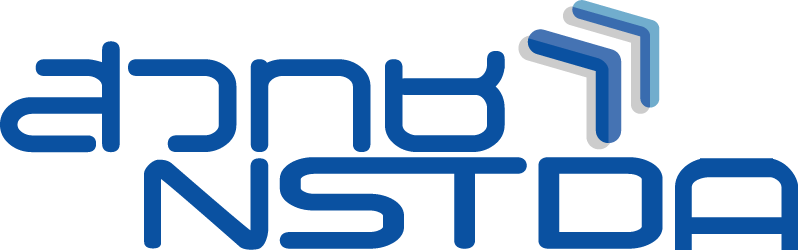 สำนักงานพัฒนาวิทยาศาสตร์และเทคโนโลยีแห่งชาติหมายเหตุ	ผู้สมัครต้องจัดส่งเอกสารประกอบการสมัครพร้อมใบสมัคร ในรูปแบบไฟล์อิเล็กทรอนิกส์ 
พร้อมข้อความรับรองความถูกต้องของเอกสาร ดังนี้ สำเนาบัตรประจำตัวประชาชนสำเนาทะเบียนบ้านเอกสารรับรองวุฒิการศึกษาใบรับรองแพทย์ (ก่อนวันที่สมัครไม่เกิน ๓ เดือน)เอกสารหลักฐานที่เชื่อถือได้ถึงการดำรงตำแหน่งเอกสารอ้างอิงหรือเอกสารอื่นที่จะเป็นประโยชน์ต่อผู้สมัคร  โปรดส่งที่  	นางลดาวัลย์ กระแสร์ชล เลขานุการคณะอนุกรรมการสรรหาฯ (e-mail: ladawan@nstda.or.th)	สำนักงานพัฒนาวิทยาศาสตร์และเทคโนโลยีแห่งชาติ (สวทช.)	๑๑๑ อุทยานวิทยาศาสตร์ประเทศไทย ถนนพหลโยธิน 
ตำบลคลองหนึ่ง อำเภอคลองหลวง จังหวัดปทุมธานี ๑๒๑๒๐	ภายในวันที่ ๒๖ สิงหาคม ๒๕๖๔ ทั้งนี้ สำนักงานฯ จะยึดวัน เวลา ที่ระบุใน e-mail เป็นหลัก(สอบถามข้อมูลเพิ่มเติมได้ที่ นางสาวโสภิดา เนตรวิจิตร e-mail: sopidan@nstda.or.thหมายเลขโทรศัพท์ ๐ ๒๕๖๔ ๗๐๐๐ ต่อ ๗๑๑๔๔ หมายเลขโทรสาร ๐ ๒๕๖๔ ๗๐๒๑) ท่านสามารถดาวน์โหลดเอกสารได้ที่ https://www.nstda.or.th/r/nstda-president-recruitment-2021ชื่อและนามสกุลชื่อและนามสกุลชื่อและนามสกุลชื่อและนามสกุลชื่อและนามสกุลชื่อและนามสกุล(ภาษาไทย)(ภาษาไทย)(ภาษาไทย)(ภาษาไทย)(ภาษาไทย)(ภาษาไทย)(ภาษาอังกฤษ)(ภาษาอังกฤษ)(ภาษาอังกฤษ)(ภาษาอังกฤษ)(ภาษาอังกฤษ)(ภาษาอังกฤษ)วัน เดือน ปีเกิดวัน เดือน ปีเกิดวัน เดือน ปีเกิดวัน เดือน ปีเกิดวัน เดือน ปีเกิดวัน เดือน ปีเกิดอายุปีปีบัตรประจำตัวบัตรประจำตัวบัตรประจำตัวเลขที่เลขที่เลขที่ออกให้ที่ออกให้ที่ออกให้ที่ที่อยู่ปัจจุบันที่อยู่ปัจจุบันที่อยู่ปัจจุบันที่อยู่ปัจจุบันโทรศัพท์โทรศัพท์การศึกษาสูงสุดระดับการศึกษาสูงสุดระดับการศึกษาสูงสุดระดับการศึกษาสูงสุดระดับการศึกษาสูงสุดระดับการศึกษาสูงสุดระดับการศึกษาสูงสุดระดับสถาบันสถาบันปีที่สำเร็จการศึกษาปีที่สำเร็จการศึกษาปีที่สำเร็จการศึกษาปีที่สำเร็จการศึกษาวุฒิที่ได้รับวุฒิที่ได้รับวิชาเอกวิชาเอกตำแหน่งงานปัจจุบันโดยย่อตำแหน่งงานปัจจุบันโดยย่อตำแหน่งงานปัจจุบันโดยย่อตำแหน่งงานปัจจุบันโดยย่อตำแหน่งงานปัจจุบันโดยย่อตำแหน่งงานปัจจุบันโดยย่อตำแหน่งงานปัจจุบันโดยย่อตำแหน่งงานปัจจุบันโดยย่อ□ปัจจุบันไม่ดำรงตำแหน่งทางการเมือง กรรมการหรือเจ้าหน้าที่ในพรรคการเมืองปัจจุบันไม่ดำรงตำแหน่งทางการเมือง กรรมการหรือเจ้าหน้าที่ในพรรคการเมืองปัจจุบันไม่ดำรงตำแหน่งทางการเมือง กรรมการหรือเจ้าหน้าที่ในพรรคการเมืองปัจจุบันไม่ดำรงตำแหน่งทางการเมือง กรรมการหรือเจ้าหน้าที่ในพรรคการเมืองปัจจุบันไม่ดำรงตำแหน่งทางการเมือง กรรมการหรือเจ้าหน้าที่ในพรรคการเมืองปัจจุบันไม่ดำรงตำแหน่งทางการเมือง กรรมการหรือเจ้าหน้าที่ในพรรคการเมืองปัจจุบันไม่ดำรงตำแหน่งทางการเมือง กรรมการหรือเจ้าหน้าที่ในพรรคการเมืองปัจจุบันไม่ดำรงตำแหน่งทางการเมือง กรรมการหรือเจ้าหน้าที่ในพรรคการเมืองปัจจุบันไม่ดำรงตำแหน่งทางการเมือง กรรมการหรือเจ้าหน้าที่ในพรรคการเมืองปัจจุบันไม่ดำรงตำแหน่งทางการเมือง กรรมการหรือเจ้าหน้าที่ในพรรคการเมืองปัจจุบันไม่ดำรงตำแหน่งทางการเมือง กรรมการหรือเจ้าหน้าที่ในพรรคการเมืองปัจจุบันไม่ดำรงตำแหน่งทางการเมือง กรรมการหรือเจ้าหน้าที่ในพรรคการเมืองปัจจุบันไม่ดำรงตำแหน่งทางการเมือง กรรมการหรือเจ้าหน้าที่ในพรรคการเมืองปัจจุบันไม่ดำรงตำแหน่งทางการเมือง กรรมการหรือเจ้าหน้าที่ในพรรคการเมืองปัจจุบันไม่ดำรงตำแหน่งทางการเมือง กรรมการหรือเจ้าหน้าที่ในพรรคการเมืองปัจจุบันไม่ดำรงตำแหน่งทางการเมือง กรรมการหรือเจ้าหน้าที่ในพรรคการเมืองปัจจุบันไม่ดำรงตำแหน่งทางการเมือง กรรมการหรือเจ้าหน้าที่ในพรรคการเมือง□ปัจจุบันดำรงตำแหน่งทางการเมือง กรรมการหรือเจ้าหน้าที่ในพรรคการเมืองปัจจุบันดำรงตำแหน่งทางการเมือง กรรมการหรือเจ้าหน้าที่ในพรรคการเมืองปัจจุบันดำรงตำแหน่งทางการเมือง กรรมการหรือเจ้าหน้าที่ในพรรคการเมืองปัจจุบันดำรงตำแหน่งทางการเมือง กรรมการหรือเจ้าหน้าที่ในพรรคการเมืองปัจจุบันดำรงตำแหน่งทางการเมือง กรรมการหรือเจ้าหน้าที่ในพรรคการเมืองปัจจุบันดำรงตำแหน่งทางการเมือง กรรมการหรือเจ้าหน้าที่ในพรรคการเมืองปัจจุบันดำรงตำแหน่งทางการเมือง กรรมการหรือเจ้าหน้าที่ในพรรคการเมืองปัจจุบันดำรงตำแหน่งทางการเมือง กรรมการหรือเจ้าหน้าที่ในพรรคการเมืองปัจจุบันดำรงตำแหน่งทางการเมือง กรรมการหรือเจ้าหน้าที่ในพรรคการเมืองปัจจุบันดำรงตำแหน่งทางการเมือง กรรมการหรือเจ้าหน้าที่ในพรรคการเมืองปัจจุบันดำรงตำแหน่งทางการเมือง กรรมการหรือเจ้าหน้าที่ในพรรคการเมืองปัจจุบันดำรงตำแหน่งทางการเมือง กรรมการหรือเจ้าหน้าที่ในพรรคการเมืองปัจจุบันดำรงตำแหน่งทางการเมือง กรรมการหรือเจ้าหน้าที่ในพรรคการเมืองปัจจุบันดำรงตำแหน่งทางการเมือง กรรมการหรือเจ้าหน้าที่ในพรรคการเมืองปัจจุบันดำรงตำแหน่งทางการเมือง กรรมการหรือเจ้าหน้าที่ในพรรคการเมืองปัจจุบันดำรงตำแหน่งทางการเมือง กรรมการหรือเจ้าหน้าที่ในพรรคการเมืองปัจจุบันดำรงตำแหน่งทางการเมือง กรรมการหรือเจ้าหน้าที่ในพรรคการเมืองโปรดระบุตำแหน่งโปรดระบุตำแหน่งโปรดระบุตำแหน่งโปรดระบุตำแหน่งโปรดระบุตำแหน่ง     หากข้าพเจ้าได้รับการคัดเลือกให้ดำรงตำแหน่งผู้อำนวยการสำนักงานพัฒนาวิทยาศาสตร์และเทคโนโลยีแห่งชาติข้าพเจ้ายินดีลาออกจากการดำรงตำแหน่งทางการเมือง กรรมการหรือเจ้าหน้าที่ในพรรคการเมือง     หากข้าพเจ้าได้รับการคัดเลือกให้ดำรงตำแหน่งผู้อำนวยการสำนักงานพัฒนาวิทยาศาสตร์และเทคโนโลยีแห่งชาติข้าพเจ้ายินดีลาออกจากการดำรงตำแหน่งทางการเมือง กรรมการหรือเจ้าหน้าที่ในพรรคการเมือง     หากข้าพเจ้าได้รับการคัดเลือกให้ดำรงตำแหน่งผู้อำนวยการสำนักงานพัฒนาวิทยาศาสตร์และเทคโนโลยีแห่งชาติข้าพเจ้ายินดีลาออกจากการดำรงตำแหน่งทางการเมือง กรรมการหรือเจ้าหน้าที่ในพรรคการเมือง     หากข้าพเจ้าได้รับการคัดเลือกให้ดำรงตำแหน่งผู้อำนวยการสำนักงานพัฒนาวิทยาศาสตร์และเทคโนโลยีแห่งชาติข้าพเจ้ายินดีลาออกจากการดำรงตำแหน่งทางการเมือง กรรมการหรือเจ้าหน้าที่ในพรรคการเมือง     หากข้าพเจ้าได้รับการคัดเลือกให้ดำรงตำแหน่งผู้อำนวยการสำนักงานพัฒนาวิทยาศาสตร์และเทคโนโลยีแห่งชาติข้าพเจ้ายินดีลาออกจากการดำรงตำแหน่งทางการเมือง กรรมการหรือเจ้าหน้าที่ในพรรคการเมือง     หากข้าพเจ้าได้รับการคัดเลือกให้ดำรงตำแหน่งผู้อำนวยการสำนักงานพัฒนาวิทยาศาสตร์และเทคโนโลยีแห่งชาติข้าพเจ้ายินดีลาออกจากการดำรงตำแหน่งทางการเมือง กรรมการหรือเจ้าหน้าที่ในพรรคการเมือง     หากข้าพเจ้าได้รับการคัดเลือกให้ดำรงตำแหน่งผู้อำนวยการสำนักงานพัฒนาวิทยาศาสตร์และเทคโนโลยีแห่งชาติข้าพเจ้ายินดีลาออกจากการดำรงตำแหน่งทางการเมือง กรรมการหรือเจ้าหน้าที่ในพรรคการเมือง     หากข้าพเจ้าได้รับการคัดเลือกให้ดำรงตำแหน่งผู้อำนวยการสำนักงานพัฒนาวิทยาศาสตร์และเทคโนโลยีแห่งชาติข้าพเจ้ายินดีลาออกจากการดำรงตำแหน่งทางการเมือง กรรมการหรือเจ้าหน้าที่ในพรรคการเมือง     หากข้าพเจ้าได้รับการคัดเลือกให้ดำรงตำแหน่งผู้อำนวยการสำนักงานพัฒนาวิทยาศาสตร์และเทคโนโลยีแห่งชาติข้าพเจ้ายินดีลาออกจากการดำรงตำแหน่งทางการเมือง กรรมการหรือเจ้าหน้าที่ในพรรคการเมือง     หากข้าพเจ้าได้รับการคัดเลือกให้ดำรงตำแหน่งผู้อำนวยการสำนักงานพัฒนาวิทยาศาสตร์และเทคโนโลยีแห่งชาติข้าพเจ้ายินดีลาออกจากการดำรงตำแหน่งทางการเมือง กรรมการหรือเจ้าหน้าที่ในพรรคการเมือง     หากข้าพเจ้าได้รับการคัดเลือกให้ดำรงตำแหน่งผู้อำนวยการสำนักงานพัฒนาวิทยาศาสตร์และเทคโนโลยีแห่งชาติข้าพเจ้ายินดีลาออกจากการดำรงตำแหน่งทางการเมือง กรรมการหรือเจ้าหน้าที่ในพรรคการเมือง     หากข้าพเจ้าได้รับการคัดเลือกให้ดำรงตำแหน่งผู้อำนวยการสำนักงานพัฒนาวิทยาศาสตร์และเทคโนโลยีแห่งชาติข้าพเจ้ายินดีลาออกจากการดำรงตำแหน่งทางการเมือง กรรมการหรือเจ้าหน้าที่ในพรรคการเมือง     หากข้าพเจ้าได้รับการคัดเลือกให้ดำรงตำแหน่งผู้อำนวยการสำนักงานพัฒนาวิทยาศาสตร์และเทคโนโลยีแห่งชาติข้าพเจ้ายินดีลาออกจากการดำรงตำแหน่งทางการเมือง กรรมการหรือเจ้าหน้าที่ในพรรคการเมือง     หากข้าพเจ้าได้รับการคัดเลือกให้ดำรงตำแหน่งผู้อำนวยการสำนักงานพัฒนาวิทยาศาสตร์และเทคโนโลยีแห่งชาติข้าพเจ้ายินดีลาออกจากการดำรงตำแหน่งทางการเมือง กรรมการหรือเจ้าหน้าที่ในพรรคการเมือง     หากข้าพเจ้าได้รับการคัดเลือกให้ดำรงตำแหน่งผู้อำนวยการสำนักงานพัฒนาวิทยาศาสตร์และเทคโนโลยีแห่งชาติข้าพเจ้ายินดีลาออกจากการดำรงตำแหน่งทางการเมือง กรรมการหรือเจ้าหน้าที่ในพรรคการเมือง     หากข้าพเจ้าได้รับการคัดเลือกให้ดำรงตำแหน่งผู้อำนวยการสำนักงานพัฒนาวิทยาศาสตร์และเทคโนโลยีแห่งชาติข้าพเจ้ายินดีลาออกจากการดำรงตำแหน่งทางการเมือง กรรมการหรือเจ้าหน้าที่ในพรรคการเมือง     หากข้าพเจ้าได้รับการคัดเลือกให้ดำรงตำแหน่งผู้อำนวยการสำนักงานพัฒนาวิทยาศาสตร์และเทคโนโลยีแห่งชาติข้าพเจ้ายินดีลาออกจากการดำรงตำแหน่งทางการเมือง กรรมการหรือเจ้าหน้าที่ในพรรคการเมือง     หากข้าพเจ้าได้รับการคัดเลือกให้ดำรงตำแหน่งผู้อำนวยการสำนักงานพัฒนาวิทยาศาสตร์และเทคโนโลยีแห่งชาติข้าพเจ้ายินดีลาออกจากการดำรงตำแหน่งทางการเมือง กรรมการหรือเจ้าหน้าที่ในพรรคการเมือง     หากข้าพเจ้าได้รับการคัดเลือกให้ดำรงตำแหน่งผู้อำนวยการสำนักงานพัฒนาวิทยาศาสตร์และเทคโนโลยีแห่งชาติข้าพเจ้ายินดีลาออกจากการดำรงตำแหน่งทางการเมือง กรรมการหรือเจ้าหน้าที่ในพรรคการเมืองประสบการณ์การบริหารงานวิจัย (ตำแหน่ง/ปี)ประสบการณ์การบริหารงานวิจัย (ตำแหน่ง/ปี)ประสบการณ์การบริหารงานวิจัย (ตำแหน่ง/ปี)ประสบการณ์การบริหารงานวิจัย (ตำแหน่ง/ปี)ประสบการณ์การบริหารงานวิจัย (ตำแหน่ง/ปี)ประสบการณ์การบริหารงานวิจัย (ตำแหน่ง/ปี)ประสบการณ์การบริหารงานวิจัย (ตำแหน่ง/ปี)ประสบการณ์การบริหารงานวิจัย (ตำแหน่ง/ปี)ประสบการณ์การบริหารงานวิจัย (ตำแหน่ง/ปี)ประสบการณ์การบริหารงานวิจัย (ตำแหน่ง/ปี)ประสบการณ์การบริหารงานวิจัย (ตำแหน่ง/ปี)ประสบการณ์การบริหารงานวิจัย (ตำแหน่ง/ปี)ประสบการณ์วิจัยประสบการณ์วิจัยประสบการณ์วิจัยประสบการณ์วิจัยประสบการณ์วิจัยประสบการณ์วิจัยประสบการณ์วิจัยประสบการณ์วิจัยประสบการณ์วิจัยประสบการณ์วิจัยประสบการณ์วิจัยประสบการณ์วิจัยประสบการณ์วิจัยประสบการณ์วิจัยประสบการณ์วิจัยประสบการณ์วิจัยประสบการณ์วิจัยประสบการณ์วิจัยประสบการณ์วิจัย๙.๑ ผลงานตีพิมพ์/บทความ (โปรดแนบหัวข้อ ชื่อวารสาร ปี และหน้าที่ตีพิมพ์)๙.๑ ผลงานตีพิมพ์/บทความ (โปรดแนบหัวข้อ ชื่อวารสาร ปี และหน้าที่ตีพิมพ์)๙.๑ ผลงานตีพิมพ์/บทความ (โปรดแนบหัวข้อ ชื่อวารสาร ปี และหน้าที่ตีพิมพ์)๙.๑ ผลงานตีพิมพ์/บทความ (โปรดแนบหัวข้อ ชื่อวารสาร ปี และหน้าที่ตีพิมพ์)๙.๑ ผลงานตีพิมพ์/บทความ (โปรดแนบหัวข้อ ชื่อวารสาร ปี และหน้าที่ตีพิมพ์)๙.๑ ผลงานตีพิมพ์/บทความ (โปรดแนบหัวข้อ ชื่อวารสาร ปี และหน้าที่ตีพิมพ์)๙.๑ ผลงานตีพิมพ์/บทความ (โปรดแนบหัวข้อ ชื่อวารสาร ปี และหน้าที่ตีพิมพ์)๙.๑ ผลงานตีพิมพ์/บทความ (โปรดแนบหัวข้อ ชื่อวารสาร ปี และหน้าที่ตีพิมพ์)๙.๑ ผลงานตีพิมพ์/บทความ (โปรดแนบหัวข้อ ชื่อวารสาร ปี และหน้าที่ตีพิมพ์)๙.๑ ผลงานตีพิมพ์/บทความ (โปรดแนบหัวข้อ ชื่อวารสาร ปี และหน้าที่ตีพิมพ์)๙.๑ ผลงานตีพิมพ์/บทความ (โปรดแนบหัวข้อ ชื่อวารสาร ปี และหน้าที่ตีพิมพ์)๙.๑ ผลงานตีพิมพ์/บทความ (โปรดแนบหัวข้อ ชื่อวารสาร ปี และหน้าที่ตีพิมพ์)๙.๑ ผลงานตีพิมพ์/บทความ (โปรดแนบหัวข้อ ชื่อวารสาร ปี และหน้าที่ตีพิมพ์)๙.๑ ผลงานตีพิมพ์/บทความ (โปรดแนบหัวข้อ ชื่อวารสาร ปี และหน้าที่ตีพิมพ์)๙.๑ ผลงานตีพิมพ์/บทความ (โปรดแนบหัวข้อ ชื่อวารสาร ปี และหน้าที่ตีพิมพ์)๙.๑ ผลงานตีพิมพ์/บทความ (โปรดแนบหัวข้อ ชื่อวารสาร ปี และหน้าที่ตีพิมพ์)๙.๑ ผลงานตีพิมพ์/บทความ (โปรดแนบหัวข้อ ชื่อวารสาร ปี และหน้าที่ตีพิมพ์)๙.๑ ผลงานตีพิมพ์/บทความ (โปรดแนบหัวข้อ ชื่อวารสาร ปี และหน้าที่ตีพิมพ์)๙.๑ ผลงานตีพิมพ์/บทความ (โปรดแนบหัวข้อ ชื่อวารสาร ปี และหน้าที่ตีพิมพ์)๙.๒  สิทธิบัตร/ผลงานอื่น (โปรดแนบรายการ ไม่เกิน ๕ เรื่อง)๙.๒  สิทธิบัตร/ผลงานอื่น (โปรดแนบรายการ ไม่เกิน ๕ เรื่อง)๙.๒  สิทธิบัตร/ผลงานอื่น (โปรดแนบรายการ ไม่เกิน ๕ เรื่อง)๙.๒  สิทธิบัตร/ผลงานอื่น (โปรดแนบรายการ ไม่เกิน ๕ เรื่อง)๙.๒  สิทธิบัตร/ผลงานอื่น (โปรดแนบรายการ ไม่เกิน ๕ เรื่อง)๙.๒  สิทธิบัตร/ผลงานอื่น (โปรดแนบรายการ ไม่เกิน ๕ เรื่อง)๙.๒  สิทธิบัตร/ผลงานอื่น (โปรดแนบรายการ ไม่เกิน ๕ เรื่อง)๙.๒  สิทธิบัตร/ผลงานอื่น (โปรดแนบรายการ ไม่เกิน ๕ เรื่อง)๙.๒  สิทธิบัตร/ผลงานอื่น (โปรดแนบรายการ ไม่เกิน ๕ เรื่อง)๙.๒  สิทธิบัตร/ผลงานอื่น (โปรดแนบรายการ ไม่เกิน ๕ เรื่อง)๙.๒  สิทธิบัตร/ผลงานอื่น (โปรดแนบรายการ ไม่เกิน ๕ เรื่อง)๙.๒  สิทธิบัตร/ผลงานอื่น (โปรดแนบรายการ ไม่เกิน ๕ เรื่อง)๙.๒  สิทธิบัตร/ผลงานอื่น (โปรดแนบรายการ ไม่เกิน ๕ เรื่อง)๙.๒  สิทธิบัตร/ผลงานอื่น (โปรดแนบรายการ ไม่เกิน ๕ เรื่อง)๙.๒  สิทธิบัตร/ผลงานอื่น (โปรดแนบรายการ ไม่เกิน ๕ เรื่อง)๙.๒  สิทธิบัตร/ผลงานอื่น (โปรดแนบรายการ ไม่เกิน ๕ เรื่อง)๙.๒  สิทธิบัตร/ผลงานอื่น (โปรดแนบรายการ ไม่เกิน ๕ เรื่อง)๙.๒  สิทธิบัตร/ผลงานอื่น (โปรดแนบรายการ ไม่เกิน ๕ เรื่อง)๙.๒  สิทธิบัตร/ผลงานอื่น (โปรดแนบรายการ ไม่เกิน ๕ เรื่อง)๙.๓  ผลงานที่นำไปสู่เชิงพาณิชย์ได้ (โปรดแนบรายละเอียด)๙.๓  ผลงานที่นำไปสู่เชิงพาณิชย์ได้ (โปรดแนบรายละเอียด)๙.๓  ผลงานที่นำไปสู่เชิงพาณิชย์ได้ (โปรดแนบรายละเอียด)๙.๓  ผลงานที่นำไปสู่เชิงพาณิชย์ได้ (โปรดแนบรายละเอียด)๙.๓  ผลงานที่นำไปสู่เชิงพาณิชย์ได้ (โปรดแนบรายละเอียด)๙.๓  ผลงานที่นำไปสู่เชิงพาณิชย์ได้ (โปรดแนบรายละเอียด)๙.๓  ผลงานที่นำไปสู่เชิงพาณิชย์ได้ (โปรดแนบรายละเอียด)๙.๓  ผลงานที่นำไปสู่เชิงพาณิชย์ได้ (โปรดแนบรายละเอียด)๙.๓  ผลงานที่นำไปสู่เชิงพาณิชย์ได้ (โปรดแนบรายละเอียด)๙.๓  ผลงานที่นำไปสู่เชิงพาณิชย์ได้ (โปรดแนบรายละเอียด)๙.๓  ผลงานที่นำไปสู่เชิงพาณิชย์ได้ (โปรดแนบรายละเอียด)๙.๓  ผลงานที่นำไปสู่เชิงพาณิชย์ได้ (โปรดแนบรายละเอียด)๙.๓  ผลงานที่นำไปสู่เชิงพาณิชย์ได้ (โปรดแนบรายละเอียด)๙.๓  ผลงานที่นำไปสู่เชิงพาณิชย์ได้ (โปรดแนบรายละเอียด)๙.๓  ผลงานที่นำไปสู่เชิงพาณิชย์ได้ (โปรดแนบรายละเอียด)๙.๓  ผลงานที่นำไปสู่เชิงพาณิชย์ได้ (โปรดแนบรายละเอียด)๙.๓  ผลงานที่นำไปสู่เชิงพาณิชย์ได้ (โปรดแนบรายละเอียด)๙.๓  ผลงานที่นำไปสู่เชิงพาณิชย์ได้ (โปรดแนบรายละเอียด)๙.๓  ผลงานที่นำไปสู่เชิงพาณิชย์ได้ (โปรดแนบรายละเอียด)ประสบการณ์ในการบริหารจัดการสมัยใหม่ในการสร้างทีมงานและดำเนินงานจากแนวนโยบายไปสู่การปฏิบัติที่นำไปประยุกต์เชิงพาณิชย์ได้ประสบการณ์ในการบริหารจัดการสมัยใหม่ในการสร้างทีมงานและดำเนินงานจากแนวนโยบายไปสู่การปฏิบัติที่นำไปประยุกต์เชิงพาณิชย์ได้ประสบการณ์ในการบริหารจัดการสมัยใหม่ในการสร้างทีมงานและดำเนินงานจากแนวนโยบายไปสู่การปฏิบัติที่นำไปประยุกต์เชิงพาณิชย์ได้ประสบการณ์ในการบริหารจัดการสมัยใหม่ในการสร้างทีมงานและดำเนินงานจากแนวนโยบายไปสู่การปฏิบัติที่นำไปประยุกต์เชิงพาณิชย์ได้ประสบการณ์ในการบริหารจัดการสมัยใหม่ในการสร้างทีมงานและดำเนินงานจากแนวนโยบายไปสู่การปฏิบัติที่นำไปประยุกต์เชิงพาณิชย์ได้ประสบการณ์ในการบริหารจัดการสมัยใหม่ในการสร้างทีมงานและดำเนินงานจากแนวนโยบายไปสู่การปฏิบัติที่นำไปประยุกต์เชิงพาณิชย์ได้ประสบการณ์ในการบริหารจัดการสมัยใหม่ในการสร้างทีมงานและดำเนินงานจากแนวนโยบายไปสู่การปฏิบัติที่นำไปประยุกต์เชิงพาณิชย์ได้ประสบการณ์ในการบริหารจัดการสมัยใหม่ในการสร้างทีมงานและดำเนินงานจากแนวนโยบายไปสู่การปฏิบัติที่นำไปประยุกต์เชิงพาณิชย์ได้ประสบการณ์ในการบริหารจัดการสมัยใหม่ในการสร้างทีมงานและดำเนินงานจากแนวนโยบายไปสู่การปฏิบัติที่นำไปประยุกต์เชิงพาณิชย์ได้ประสบการณ์ในการบริหารจัดการสมัยใหม่ในการสร้างทีมงานและดำเนินงานจากแนวนโยบายไปสู่การปฏิบัติที่นำไปประยุกต์เชิงพาณิชย์ได้ประสบการณ์ในการบริหารจัดการสมัยใหม่ในการสร้างทีมงานและดำเนินงานจากแนวนโยบายไปสู่การปฏิบัติที่นำไปประยุกต์เชิงพาณิชย์ได้ประสบการณ์ในการบริหารจัดการสมัยใหม่ในการสร้างทีมงานและดำเนินงานจากแนวนโยบายไปสู่การปฏิบัติที่นำไปประยุกต์เชิงพาณิชย์ได้ประสบการณ์ในการบริหารจัดการสมัยใหม่ในการสร้างทีมงานและดำเนินงานจากแนวนโยบายไปสู่การปฏิบัติที่นำไปประยุกต์เชิงพาณิชย์ได้ประสบการณ์ในการบริหารจัดการสมัยใหม่ในการสร้างทีมงานและดำเนินงานจากแนวนโยบายไปสู่การปฏิบัติที่นำไปประยุกต์เชิงพาณิชย์ได้ประสบการณ์ในการบริหารจัดการสมัยใหม่ในการสร้างทีมงานและดำเนินงานจากแนวนโยบายไปสู่การปฏิบัติที่นำไปประยุกต์เชิงพาณิชย์ได้ประสบการณ์ในการบริหารจัดการสมัยใหม่ในการสร้างทีมงานและดำเนินงานจากแนวนโยบายไปสู่การปฏิบัติที่นำไปประยุกต์เชิงพาณิชย์ได้ประสบการณ์ในการบริหารจัดการสมัยใหม่ในการสร้างทีมงานและดำเนินงานจากแนวนโยบายไปสู่การปฏิบัติที่นำไปประยุกต์เชิงพาณิชย์ได้ประสบการณ์ในการบริหารจัดการสมัยใหม่ในการสร้างทีมงานและดำเนินงานจากแนวนโยบายไปสู่การปฏิบัติที่นำไปประยุกต์เชิงพาณิชย์ได้ประสบการณ์ในการบริหารจัดการสมัยใหม่ในการสร้างทีมงานและดำเนินงานจากแนวนโยบายไปสู่การปฏิบัติที่นำไปประยุกต์เชิงพาณิชย์ได้ประสบการณ์ในการประสานงานและร่วมงานกับบุคคลและองค์กรภายในประเทศ ต่างประเทศ และระหว่างประเทศประสบการณ์ในการประสานงานและร่วมงานกับบุคคลและองค์กรภายในประเทศ ต่างประเทศ และระหว่างประเทศประสบการณ์ในการประสานงานและร่วมงานกับบุคคลและองค์กรภายในประเทศ ต่างประเทศ และระหว่างประเทศประสบการณ์ในการประสานงานและร่วมงานกับบุคคลและองค์กรภายในประเทศ ต่างประเทศ และระหว่างประเทศประสบการณ์ในการประสานงานและร่วมงานกับบุคคลและองค์กรภายในประเทศ ต่างประเทศ และระหว่างประเทศประสบการณ์ในการประสานงานและร่วมงานกับบุคคลและองค์กรภายในประเทศ ต่างประเทศ และระหว่างประเทศประสบการณ์ในการประสานงานและร่วมงานกับบุคคลและองค์กรภายในประเทศ ต่างประเทศ และระหว่างประเทศประสบการณ์ในการประสานงานและร่วมงานกับบุคคลและองค์กรภายในประเทศ ต่างประเทศ และระหว่างประเทศประสบการณ์ในการประสานงานและร่วมงานกับบุคคลและองค์กรภายในประเทศ ต่างประเทศ และระหว่างประเทศประสบการณ์ในการประสานงานและร่วมงานกับบุคคลและองค์กรภายในประเทศ ต่างประเทศ และระหว่างประเทศประสบการณ์ในการประสานงานและร่วมงานกับบุคคลและองค์กรภายในประเทศ ต่างประเทศ และระหว่างประเทศประสบการณ์ในการประสานงานและร่วมงานกับบุคคลและองค์กรภายในประเทศ ต่างประเทศ และระหว่างประเทศประสบการณ์ในการประสานงานและร่วมงานกับบุคคลและองค์กรภายในประเทศ ต่างประเทศ และระหว่างประเทศประสบการณ์ในการประสานงานและร่วมงานกับบุคคลและองค์กรภายในประเทศ ต่างประเทศ และระหว่างประเทศประสบการณ์ในการประสานงานและร่วมงานกับบุคคลและองค์กรภายในประเทศ ต่างประเทศ และระหว่างประเทศประสบการณ์ในการประสานงานและร่วมงานกับบุคคลและองค์กรภายในประเทศ ต่างประเทศ และระหว่างประเทศประสบการณ์ในการประสานงานและร่วมงานกับบุคคลและองค์กรภายในประเทศ ต่างประเทศ และระหว่างประเทศประสบการณ์ในการประสานงานและร่วมงานกับบุคคลและองค์กรภายในประเทศ ต่างประเทศ และระหว่างประเทศประสบการณ์ในการประสานงานและร่วมงานกับบุคคลและองค์กรภายในประเทศ ต่างประเทศ และระหว่างประเทศประสบการณ์อื่นๆ ที่เกี่ยวข้อง ประสบการณ์อื่นๆ ที่เกี่ยวข้อง ประสบการณ์อื่นๆ ที่เกี่ยวข้อง ประสบการณ์อื่นๆ ที่เกี่ยวข้อง ประสบการณ์อื่นๆ ที่เกี่ยวข้อง ประสบการณ์อื่นๆ ที่เกี่ยวข้อง ประสบการณ์อื่นๆ ที่เกี่ยวข้อง ประสบการณ์อื่นๆ ที่เกี่ยวข้อง ประสบการณ์อื่นๆ ที่เกี่ยวข้อง ประสบการณ์อื่นๆ ที่เกี่ยวข้อง ประสบการณ์อื่นๆ ที่เกี่ยวข้อง ประสบการณ์อื่นๆ ที่เกี่ยวข้อง ประสบการณ์อื่นๆ ที่เกี่ยวข้อง ประสบการณ์อื่นๆ ที่เกี่ยวข้อง ประสบการณ์อื่นๆ ที่เกี่ยวข้อง ประสบการณ์อื่นๆ ที่เกี่ยวข้อง ประสบการณ์อื่นๆ ที่เกี่ยวข้อง ประสบการณ์อื่นๆ ที่เกี่ยวข้อง ประสบการณ์อื่นๆ ที่เกี่ยวข้อง รางวัล/เกียรติบัตร จากการวิจัย  และผลงานอื่นที่เป็นที่ยอมรับรางวัล/เกียรติบัตร จากการวิจัย  และผลงานอื่นที่เป็นที่ยอมรับรางวัล/เกียรติบัตร จากการวิจัย  และผลงานอื่นที่เป็นที่ยอมรับรางวัล/เกียรติบัตร จากการวิจัย  และผลงานอื่นที่เป็นที่ยอมรับรางวัล/เกียรติบัตร จากการวิจัย  และผลงานอื่นที่เป็นที่ยอมรับรางวัล/เกียรติบัตร จากการวิจัย  และผลงานอื่นที่เป็นที่ยอมรับรางวัล/เกียรติบัตร จากการวิจัย  และผลงานอื่นที่เป็นที่ยอมรับรางวัล/เกียรติบัตร จากการวิจัย  และผลงานอื่นที่เป็นที่ยอมรับรางวัล/เกียรติบัตร จากการวิจัย  และผลงานอื่นที่เป็นที่ยอมรับรางวัล/เกียรติบัตร จากการวิจัย  และผลงานอื่นที่เป็นที่ยอมรับรางวัล/เกียรติบัตร จากการวิจัย  และผลงานอื่นที่เป็นที่ยอมรับรางวัล/เกียรติบัตร จากการวิจัย  และผลงานอื่นที่เป็นที่ยอมรับรางวัล/เกียรติบัตร จากการวิจัย  และผลงานอื่นที่เป็นที่ยอมรับรางวัล/เกียรติบัตร จากการวิจัย  และผลงานอื่นที่เป็นที่ยอมรับรางวัล/เกียรติบัตร จากการวิจัย  และผลงานอื่นที่เป็นที่ยอมรับรางวัล/เกียรติบัตร จากการวิจัย  และผลงานอื่นที่เป็นที่ยอมรับรางวัล/เกียรติบัตร จากการวิจัย  และผลงานอื่นที่เป็นที่ยอมรับรางวัล/เกียรติบัตร จากการวิจัย  และผลงานอื่นที่เป็นที่ยอมรับรางวัล/เกียรติบัตร จากการวิจัย  และผลงานอื่นที่เป็นที่ยอมรับหากข้าพเจ้าได้รับการพิจารณาให้ผ่านการคัดเลือกรอบแรก  ข้าพเจ้ายินดีจัดส่งเอกสารเพิ่มเติมประกอบการพิจารณาของคณะอนุกรรมการสรรหาฯ ดังนี้หากข้าพเจ้าได้รับการพิจารณาให้ผ่านการคัดเลือกรอบแรก  ข้าพเจ้ายินดีจัดส่งเอกสารเพิ่มเติมประกอบการพิจารณาของคณะอนุกรรมการสรรหาฯ ดังนี้หากข้าพเจ้าได้รับการพิจารณาให้ผ่านการคัดเลือกรอบแรก  ข้าพเจ้ายินดีจัดส่งเอกสารเพิ่มเติมประกอบการพิจารณาของคณะอนุกรรมการสรรหาฯ ดังนี้หากข้าพเจ้าได้รับการพิจารณาให้ผ่านการคัดเลือกรอบแรก  ข้าพเจ้ายินดีจัดส่งเอกสารเพิ่มเติมประกอบการพิจารณาของคณะอนุกรรมการสรรหาฯ ดังนี้หากข้าพเจ้าได้รับการพิจารณาให้ผ่านการคัดเลือกรอบแรก  ข้าพเจ้ายินดีจัดส่งเอกสารเพิ่มเติมประกอบการพิจารณาของคณะอนุกรรมการสรรหาฯ ดังนี้หากข้าพเจ้าได้รับการพิจารณาให้ผ่านการคัดเลือกรอบแรก  ข้าพเจ้ายินดีจัดส่งเอกสารเพิ่มเติมประกอบการพิจารณาของคณะอนุกรรมการสรรหาฯ ดังนี้หากข้าพเจ้าได้รับการพิจารณาให้ผ่านการคัดเลือกรอบแรก  ข้าพเจ้ายินดีจัดส่งเอกสารเพิ่มเติมประกอบการพิจารณาของคณะอนุกรรมการสรรหาฯ ดังนี้หากข้าพเจ้าได้รับการพิจารณาให้ผ่านการคัดเลือกรอบแรก  ข้าพเจ้ายินดีจัดส่งเอกสารเพิ่มเติมประกอบการพิจารณาของคณะอนุกรรมการสรรหาฯ ดังนี้หากข้าพเจ้าได้รับการพิจารณาให้ผ่านการคัดเลือกรอบแรก  ข้าพเจ้ายินดีจัดส่งเอกสารเพิ่มเติมประกอบการพิจารณาของคณะอนุกรรมการสรรหาฯ ดังนี้หากข้าพเจ้าได้รับการพิจารณาให้ผ่านการคัดเลือกรอบแรก  ข้าพเจ้ายินดีจัดส่งเอกสารเพิ่มเติมประกอบการพิจารณาของคณะอนุกรรมการสรรหาฯ ดังนี้หากข้าพเจ้าได้รับการพิจารณาให้ผ่านการคัดเลือกรอบแรก  ข้าพเจ้ายินดีจัดส่งเอกสารเพิ่มเติมประกอบการพิจารณาของคณะอนุกรรมการสรรหาฯ ดังนี้หากข้าพเจ้าได้รับการพิจารณาให้ผ่านการคัดเลือกรอบแรก  ข้าพเจ้ายินดีจัดส่งเอกสารเพิ่มเติมประกอบการพิจารณาของคณะอนุกรรมการสรรหาฯ ดังนี้หากข้าพเจ้าได้รับการพิจารณาให้ผ่านการคัดเลือกรอบแรก  ข้าพเจ้ายินดีจัดส่งเอกสารเพิ่มเติมประกอบการพิจารณาของคณะอนุกรรมการสรรหาฯ ดังนี้หากข้าพเจ้าได้รับการพิจารณาให้ผ่านการคัดเลือกรอบแรก  ข้าพเจ้ายินดีจัดส่งเอกสารเพิ่มเติมประกอบการพิจารณาของคณะอนุกรรมการสรรหาฯ ดังนี้หากข้าพเจ้าได้รับการพิจารณาให้ผ่านการคัดเลือกรอบแรก  ข้าพเจ้ายินดีจัดส่งเอกสารเพิ่มเติมประกอบการพิจารณาของคณะอนุกรรมการสรรหาฯ ดังนี้หากข้าพเจ้าได้รับการพิจารณาให้ผ่านการคัดเลือกรอบแรก  ข้าพเจ้ายินดีจัดส่งเอกสารเพิ่มเติมประกอบการพิจารณาของคณะอนุกรรมการสรรหาฯ ดังนี้หากข้าพเจ้าได้รับการพิจารณาให้ผ่านการคัดเลือกรอบแรก  ข้าพเจ้ายินดีจัดส่งเอกสารเพิ่มเติมประกอบการพิจารณาของคณะอนุกรรมการสรรหาฯ ดังนี้หากข้าพเจ้าได้รับการพิจารณาให้ผ่านการคัดเลือกรอบแรก  ข้าพเจ้ายินดีจัดส่งเอกสารเพิ่มเติมประกอบการพิจารณาของคณะอนุกรรมการสรรหาฯ ดังนี้หากข้าพเจ้าได้รับการพิจารณาให้ผ่านการคัดเลือกรอบแรก  ข้าพเจ้ายินดีจัดส่งเอกสารเพิ่มเติมประกอบการพิจารณาของคณะอนุกรรมการสรรหาฯ ดังนี้ความเห็นเกี่ยวกับการดำเนินงานของสำนักงานพัฒนาวิทยาศาสตร์และเทคโนโลยีแห่งชาติ ในอดีตจนถึงปัจจุบัน ในรูปแบบไฟล์อิเล็กทรอนิกส์ (ความยาวไม่เกิน ๒ หน้ากระดาษ A4) วิสัยทัศน์การพัฒนาวิทยาศาสตร์และเทคโนโลยีของประเทศ เน้นวิสัยทัศน์ บทบาทและแนวทางการดำเนินงานของสำนักงานพัฒนาวิทยาศาสตร์และเทคโนโลยีแห่งชาติ ใน ๓ ปีข้างหน้า ในรูปแบบไฟล์อิเล็กทรอนิกส์ (ความยาวไม่เกิน ๒ หน้ากระดาษ A4) ความเห็นเกี่ยวกับการดำเนินงานของสำนักงานพัฒนาวิทยาศาสตร์และเทคโนโลยีแห่งชาติ ในอดีตจนถึงปัจจุบัน ในรูปแบบไฟล์อิเล็กทรอนิกส์ (ความยาวไม่เกิน ๒ หน้ากระดาษ A4) วิสัยทัศน์การพัฒนาวิทยาศาสตร์และเทคโนโลยีของประเทศ เน้นวิสัยทัศน์ บทบาทและแนวทางการดำเนินงานของสำนักงานพัฒนาวิทยาศาสตร์และเทคโนโลยีแห่งชาติ ใน ๓ ปีข้างหน้า ในรูปแบบไฟล์อิเล็กทรอนิกส์ (ความยาวไม่เกิน ๒ หน้ากระดาษ A4) ความเห็นเกี่ยวกับการดำเนินงานของสำนักงานพัฒนาวิทยาศาสตร์และเทคโนโลยีแห่งชาติ ในอดีตจนถึงปัจจุบัน ในรูปแบบไฟล์อิเล็กทรอนิกส์ (ความยาวไม่เกิน ๒ หน้ากระดาษ A4) วิสัยทัศน์การพัฒนาวิทยาศาสตร์และเทคโนโลยีของประเทศ เน้นวิสัยทัศน์ บทบาทและแนวทางการดำเนินงานของสำนักงานพัฒนาวิทยาศาสตร์และเทคโนโลยีแห่งชาติ ใน ๓ ปีข้างหน้า ในรูปแบบไฟล์อิเล็กทรอนิกส์ (ความยาวไม่เกิน ๒ หน้ากระดาษ A4) ความเห็นเกี่ยวกับการดำเนินงานของสำนักงานพัฒนาวิทยาศาสตร์และเทคโนโลยีแห่งชาติ ในอดีตจนถึงปัจจุบัน ในรูปแบบไฟล์อิเล็กทรอนิกส์ (ความยาวไม่เกิน ๒ หน้ากระดาษ A4) วิสัยทัศน์การพัฒนาวิทยาศาสตร์และเทคโนโลยีของประเทศ เน้นวิสัยทัศน์ บทบาทและแนวทางการดำเนินงานของสำนักงานพัฒนาวิทยาศาสตร์และเทคโนโลยีแห่งชาติ ใน ๓ ปีข้างหน้า ในรูปแบบไฟล์อิเล็กทรอนิกส์ (ความยาวไม่เกิน ๒ หน้ากระดาษ A4) ความเห็นเกี่ยวกับการดำเนินงานของสำนักงานพัฒนาวิทยาศาสตร์และเทคโนโลยีแห่งชาติ ในอดีตจนถึงปัจจุบัน ในรูปแบบไฟล์อิเล็กทรอนิกส์ (ความยาวไม่เกิน ๒ หน้ากระดาษ A4) วิสัยทัศน์การพัฒนาวิทยาศาสตร์และเทคโนโลยีของประเทศ เน้นวิสัยทัศน์ บทบาทและแนวทางการดำเนินงานของสำนักงานพัฒนาวิทยาศาสตร์และเทคโนโลยีแห่งชาติ ใน ๓ ปีข้างหน้า ในรูปแบบไฟล์อิเล็กทรอนิกส์ (ความยาวไม่เกิน ๒ หน้ากระดาษ A4) ความเห็นเกี่ยวกับการดำเนินงานของสำนักงานพัฒนาวิทยาศาสตร์และเทคโนโลยีแห่งชาติ ในอดีตจนถึงปัจจุบัน ในรูปแบบไฟล์อิเล็กทรอนิกส์ (ความยาวไม่เกิน ๒ หน้ากระดาษ A4) วิสัยทัศน์การพัฒนาวิทยาศาสตร์และเทคโนโลยีของประเทศ เน้นวิสัยทัศน์ บทบาทและแนวทางการดำเนินงานของสำนักงานพัฒนาวิทยาศาสตร์และเทคโนโลยีแห่งชาติ ใน ๓ ปีข้างหน้า ในรูปแบบไฟล์อิเล็กทรอนิกส์ (ความยาวไม่เกิน ๒ หน้ากระดาษ A4) ความเห็นเกี่ยวกับการดำเนินงานของสำนักงานพัฒนาวิทยาศาสตร์และเทคโนโลยีแห่งชาติ ในอดีตจนถึงปัจจุบัน ในรูปแบบไฟล์อิเล็กทรอนิกส์ (ความยาวไม่เกิน ๒ หน้ากระดาษ A4) วิสัยทัศน์การพัฒนาวิทยาศาสตร์และเทคโนโลยีของประเทศ เน้นวิสัยทัศน์ บทบาทและแนวทางการดำเนินงานของสำนักงานพัฒนาวิทยาศาสตร์และเทคโนโลยีแห่งชาติ ใน ๓ ปีข้างหน้า ในรูปแบบไฟล์อิเล็กทรอนิกส์ (ความยาวไม่เกิน ๒ หน้ากระดาษ A4) ความเห็นเกี่ยวกับการดำเนินงานของสำนักงานพัฒนาวิทยาศาสตร์และเทคโนโลยีแห่งชาติ ในอดีตจนถึงปัจจุบัน ในรูปแบบไฟล์อิเล็กทรอนิกส์ (ความยาวไม่เกิน ๒ หน้ากระดาษ A4) วิสัยทัศน์การพัฒนาวิทยาศาสตร์และเทคโนโลยีของประเทศ เน้นวิสัยทัศน์ บทบาทและแนวทางการดำเนินงานของสำนักงานพัฒนาวิทยาศาสตร์และเทคโนโลยีแห่งชาติ ใน ๓ ปีข้างหน้า ในรูปแบบไฟล์อิเล็กทรอนิกส์ (ความยาวไม่เกิน ๒ หน้ากระดาษ A4) ความเห็นเกี่ยวกับการดำเนินงานของสำนักงานพัฒนาวิทยาศาสตร์และเทคโนโลยีแห่งชาติ ในอดีตจนถึงปัจจุบัน ในรูปแบบไฟล์อิเล็กทรอนิกส์ (ความยาวไม่เกิน ๒ หน้ากระดาษ A4) วิสัยทัศน์การพัฒนาวิทยาศาสตร์และเทคโนโลยีของประเทศ เน้นวิสัยทัศน์ บทบาทและแนวทางการดำเนินงานของสำนักงานพัฒนาวิทยาศาสตร์และเทคโนโลยีแห่งชาติ ใน ๓ ปีข้างหน้า ในรูปแบบไฟล์อิเล็กทรอนิกส์ (ความยาวไม่เกิน ๒ หน้ากระดาษ A4) ความเห็นเกี่ยวกับการดำเนินงานของสำนักงานพัฒนาวิทยาศาสตร์และเทคโนโลยีแห่งชาติ ในอดีตจนถึงปัจจุบัน ในรูปแบบไฟล์อิเล็กทรอนิกส์ (ความยาวไม่เกิน ๒ หน้ากระดาษ A4) วิสัยทัศน์การพัฒนาวิทยาศาสตร์และเทคโนโลยีของประเทศ เน้นวิสัยทัศน์ บทบาทและแนวทางการดำเนินงานของสำนักงานพัฒนาวิทยาศาสตร์และเทคโนโลยีแห่งชาติ ใน ๓ ปีข้างหน้า ในรูปแบบไฟล์อิเล็กทรอนิกส์ (ความยาวไม่เกิน ๒ หน้ากระดาษ A4) ความเห็นเกี่ยวกับการดำเนินงานของสำนักงานพัฒนาวิทยาศาสตร์และเทคโนโลยีแห่งชาติ ในอดีตจนถึงปัจจุบัน ในรูปแบบไฟล์อิเล็กทรอนิกส์ (ความยาวไม่เกิน ๒ หน้ากระดาษ A4) วิสัยทัศน์การพัฒนาวิทยาศาสตร์และเทคโนโลยีของประเทศ เน้นวิสัยทัศน์ บทบาทและแนวทางการดำเนินงานของสำนักงานพัฒนาวิทยาศาสตร์และเทคโนโลยีแห่งชาติ ใน ๓ ปีข้างหน้า ในรูปแบบไฟล์อิเล็กทรอนิกส์ (ความยาวไม่เกิน ๒ หน้ากระดาษ A4) ความเห็นเกี่ยวกับการดำเนินงานของสำนักงานพัฒนาวิทยาศาสตร์และเทคโนโลยีแห่งชาติ ในอดีตจนถึงปัจจุบัน ในรูปแบบไฟล์อิเล็กทรอนิกส์ (ความยาวไม่เกิน ๒ หน้ากระดาษ A4) วิสัยทัศน์การพัฒนาวิทยาศาสตร์และเทคโนโลยีของประเทศ เน้นวิสัยทัศน์ บทบาทและแนวทางการดำเนินงานของสำนักงานพัฒนาวิทยาศาสตร์และเทคโนโลยีแห่งชาติ ใน ๓ ปีข้างหน้า ในรูปแบบไฟล์อิเล็กทรอนิกส์ (ความยาวไม่เกิน ๒ หน้ากระดาษ A4) ความเห็นเกี่ยวกับการดำเนินงานของสำนักงานพัฒนาวิทยาศาสตร์และเทคโนโลยีแห่งชาติ ในอดีตจนถึงปัจจุบัน ในรูปแบบไฟล์อิเล็กทรอนิกส์ (ความยาวไม่เกิน ๒ หน้ากระดาษ A4) วิสัยทัศน์การพัฒนาวิทยาศาสตร์และเทคโนโลยีของประเทศ เน้นวิสัยทัศน์ บทบาทและแนวทางการดำเนินงานของสำนักงานพัฒนาวิทยาศาสตร์และเทคโนโลยีแห่งชาติ ใน ๓ ปีข้างหน้า ในรูปแบบไฟล์อิเล็กทรอนิกส์ (ความยาวไม่เกิน ๒ หน้ากระดาษ A4) ความเห็นเกี่ยวกับการดำเนินงานของสำนักงานพัฒนาวิทยาศาสตร์และเทคโนโลยีแห่งชาติ ในอดีตจนถึงปัจจุบัน ในรูปแบบไฟล์อิเล็กทรอนิกส์ (ความยาวไม่เกิน ๒ หน้ากระดาษ A4) วิสัยทัศน์การพัฒนาวิทยาศาสตร์และเทคโนโลยีของประเทศ เน้นวิสัยทัศน์ บทบาทและแนวทางการดำเนินงานของสำนักงานพัฒนาวิทยาศาสตร์และเทคโนโลยีแห่งชาติ ใน ๓ ปีข้างหน้า ในรูปแบบไฟล์อิเล็กทรอนิกส์ (ความยาวไม่เกิน ๒ หน้ากระดาษ A4) ความเห็นเกี่ยวกับการดำเนินงานของสำนักงานพัฒนาวิทยาศาสตร์และเทคโนโลยีแห่งชาติ ในอดีตจนถึงปัจจุบัน ในรูปแบบไฟล์อิเล็กทรอนิกส์ (ความยาวไม่เกิน ๒ หน้ากระดาษ A4) วิสัยทัศน์การพัฒนาวิทยาศาสตร์และเทคโนโลยีของประเทศ เน้นวิสัยทัศน์ บทบาทและแนวทางการดำเนินงานของสำนักงานพัฒนาวิทยาศาสตร์และเทคโนโลยีแห่งชาติ ใน ๓ ปีข้างหน้า ในรูปแบบไฟล์อิเล็กทรอนิกส์ (ความยาวไม่เกิน ๒ หน้ากระดาษ A4) ความเห็นเกี่ยวกับการดำเนินงานของสำนักงานพัฒนาวิทยาศาสตร์และเทคโนโลยีแห่งชาติ ในอดีตจนถึงปัจจุบัน ในรูปแบบไฟล์อิเล็กทรอนิกส์ (ความยาวไม่เกิน ๒ หน้ากระดาษ A4) วิสัยทัศน์การพัฒนาวิทยาศาสตร์และเทคโนโลยีของประเทศ เน้นวิสัยทัศน์ บทบาทและแนวทางการดำเนินงานของสำนักงานพัฒนาวิทยาศาสตร์และเทคโนโลยีแห่งชาติ ใน ๓ ปีข้างหน้า ในรูปแบบไฟล์อิเล็กทรอนิกส์ (ความยาวไม่เกิน ๒ หน้ากระดาษ A4) ความเห็นเกี่ยวกับการดำเนินงานของสำนักงานพัฒนาวิทยาศาสตร์และเทคโนโลยีแห่งชาติ ในอดีตจนถึงปัจจุบัน ในรูปแบบไฟล์อิเล็กทรอนิกส์ (ความยาวไม่เกิน ๒ หน้ากระดาษ A4) วิสัยทัศน์การพัฒนาวิทยาศาสตร์และเทคโนโลยีของประเทศ เน้นวิสัยทัศน์ บทบาทและแนวทางการดำเนินงานของสำนักงานพัฒนาวิทยาศาสตร์และเทคโนโลยีแห่งชาติ ใน ๓ ปีข้างหน้า ในรูปแบบไฟล์อิเล็กทรอนิกส์ (ความยาวไม่เกิน ๒ หน้ากระดาษ A4) ความเห็นเกี่ยวกับการดำเนินงานของสำนักงานพัฒนาวิทยาศาสตร์และเทคโนโลยีแห่งชาติ ในอดีตจนถึงปัจจุบัน ในรูปแบบไฟล์อิเล็กทรอนิกส์ (ความยาวไม่เกิน ๒ หน้ากระดาษ A4) วิสัยทัศน์การพัฒนาวิทยาศาสตร์และเทคโนโลยีของประเทศ เน้นวิสัยทัศน์ บทบาทและแนวทางการดำเนินงานของสำนักงานพัฒนาวิทยาศาสตร์และเทคโนโลยีแห่งชาติ ใน ๓ ปีข้างหน้า ในรูปแบบไฟล์อิเล็กทรอนิกส์ (ความยาวไม่เกิน ๒ หน้ากระดาษ A4) ความเห็นเกี่ยวกับการดำเนินงานของสำนักงานพัฒนาวิทยาศาสตร์และเทคโนโลยีแห่งชาติ ในอดีตจนถึงปัจจุบัน ในรูปแบบไฟล์อิเล็กทรอนิกส์ (ความยาวไม่เกิน ๒ หน้ากระดาษ A4) วิสัยทัศน์การพัฒนาวิทยาศาสตร์และเทคโนโลยีของประเทศ เน้นวิสัยทัศน์ บทบาทและแนวทางการดำเนินงานของสำนักงานพัฒนาวิทยาศาสตร์และเทคโนโลยีแห่งชาติ ใน ๓ ปีข้างหน้า ในรูปแบบไฟล์อิเล็กทรอนิกส์ (ความยาวไม่เกิน ๒ หน้ากระดาษ A4) การรับรองคุณสมบัติและลักษณะต้องห้ามของผู้สมัครข้าพเจ้าขอรับรองว่า ข้าพเจ้าเป็นผู้มีคุณสมบัติและไม่มีลักษณะต้องห้ามดังต่อไปนี้มีสัญชาติไทยมีสุขภาพสมบูรณ์แข็งแรงมีอายุไม่ต่ำกว่า ๔๐ ปีบริบูรณ์ ดำรงตำแหน่งหรือเคยดำรงตำแหน่งทางบริหารอย่างใดอย่างหนึ่งหรือเทียบเท่าดังต่อไปนี้ส่วนราชการ: รองอธิบดี หรือเทียบเท่าขึ้นไป รัฐวิสาหกิจ หน่วยงานอื่นของรัฐ: รองผู้บริหารสูงสุดขึ้นไปภาคเอกชนที่มีธุรกิจเกี่ยวข้องกับเทคโนโลยีและเปิดดำเนินการมาไม่น้อยกว่า ๓ ปี: 
รองผู้บริหารสูงสุดขึ้นไปสถาบันการศึกษา: คณบดีหรือเทียบเท่าขึ้นไปมีวุฒิการศึกษาไม่ต่ำกว่าระดับปริญญาโทมีความสามารถและความเชี่ยวชาญสูงทางการบริหารการจัดการและมีพื้นความรู้ระดับสูงทางวิทยาศาสตร์และเทคโนโลยีไม่เป็นบุคคลล้มละลายไม่เป็นผู้มีความประพฤติเสื่อมเสียหรือบกพร่องในศีลธรรมอันดีจนเป็นที่รังเกียจ
ของสังคม รวมถึงการทุจริตการสอบเข้าส่วนราชการ รัฐวิสาหกิจ หรือหน่วยงานอื่นของรัฐไม่เป็นคนไร้ความสามารถหรือจิตฟั่นเฟือนไม่สมประกอบ หรือมีสภาพร่างกาย
หรือจิตใจไม่เหมาะสมที่จะปฏิบัติงานได้ไม่เป็นผู้อยู่ในระหว่างถูกสั่งให้พักงาน พักราชการ หรือสั่งให้หยุดงานเป็น
การชั่วคราวในลักษณะเดียวกันกับการพักงานหรือพักราชการ หรือถูกสั่งให้ออก
จากราชการไว้ก่อนตามกฎหมายหรือระเบียบของทางราชการไม่เป็นผู้ได้รับโทษจําคุกโดยคําพิพากษาถึงที่สุดให้จําคุก เว้นแต่เป็นโทษสําหรับ
ความผิดที่ได้กระทําโดยประมาทหรือความผิดลหุโทษไม่เป็นผู้เคยถูกลงโทษ ให้ออก ปลดออก หรือไล่ออกจากราชการ รัฐวิสาหกิจ
หรือหน่วยงานอื่นของรัฐ เพราะกระทําผิดวินัยไม่มีลักษณะต้องห้ามตามกฎหมายที่กําหนดให้ไม่สามารถปฏิบัติงานได้การรับรองคุณสมบัติและลักษณะต้องห้ามของผู้สมัครข้าพเจ้าขอรับรองว่า ข้าพเจ้าเป็นผู้มีคุณสมบัติและไม่มีลักษณะต้องห้ามดังต่อไปนี้มีสัญชาติไทยมีสุขภาพสมบูรณ์แข็งแรงมีอายุไม่ต่ำกว่า ๔๐ ปีบริบูรณ์ ดำรงตำแหน่งหรือเคยดำรงตำแหน่งทางบริหารอย่างใดอย่างหนึ่งหรือเทียบเท่าดังต่อไปนี้ส่วนราชการ: รองอธิบดี หรือเทียบเท่าขึ้นไป รัฐวิสาหกิจ หน่วยงานอื่นของรัฐ: รองผู้บริหารสูงสุดขึ้นไปภาคเอกชนที่มีธุรกิจเกี่ยวข้องกับเทคโนโลยีและเปิดดำเนินการมาไม่น้อยกว่า ๓ ปี: 
รองผู้บริหารสูงสุดขึ้นไปสถาบันการศึกษา: คณบดีหรือเทียบเท่าขึ้นไปมีวุฒิการศึกษาไม่ต่ำกว่าระดับปริญญาโทมีความสามารถและความเชี่ยวชาญสูงทางการบริหารการจัดการและมีพื้นความรู้ระดับสูงทางวิทยาศาสตร์และเทคโนโลยีไม่เป็นบุคคลล้มละลายไม่เป็นผู้มีความประพฤติเสื่อมเสียหรือบกพร่องในศีลธรรมอันดีจนเป็นที่รังเกียจ
ของสังคม รวมถึงการทุจริตการสอบเข้าส่วนราชการ รัฐวิสาหกิจ หรือหน่วยงานอื่นของรัฐไม่เป็นคนไร้ความสามารถหรือจิตฟั่นเฟือนไม่สมประกอบ หรือมีสภาพร่างกาย
หรือจิตใจไม่เหมาะสมที่จะปฏิบัติงานได้ไม่เป็นผู้อยู่ในระหว่างถูกสั่งให้พักงาน พักราชการ หรือสั่งให้หยุดงานเป็น
การชั่วคราวในลักษณะเดียวกันกับการพักงานหรือพักราชการ หรือถูกสั่งให้ออก
จากราชการไว้ก่อนตามกฎหมายหรือระเบียบของทางราชการไม่เป็นผู้ได้รับโทษจําคุกโดยคําพิพากษาถึงที่สุดให้จําคุก เว้นแต่เป็นโทษสําหรับ
ความผิดที่ได้กระทําโดยประมาทหรือความผิดลหุโทษไม่เป็นผู้เคยถูกลงโทษ ให้ออก ปลดออก หรือไล่ออกจากราชการ รัฐวิสาหกิจ
หรือหน่วยงานอื่นของรัฐ เพราะกระทําผิดวินัยไม่มีลักษณะต้องห้ามตามกฎหมายที่กําหนดให้ไม่สามารถปฏิบัติงานได้การรับรองคุณสมบัติและลักษณะต้องห้ามของผู้สมัครข้าพเจ้าขอรับรองว่า ข้าพเจ้าเป็นผู้มีคุณสมบัติและไม่มีลักษณะต้องห้ามดังต่อไปนี้มีสัญชาติไทยมีสุขภาพสมบูรณ์แข็งแรงมีอายุไม่ต่ำกว่า ๔๐ ปีบริบูรณ์ ดำรงตำแหน่งหรือเคยดำรงตำแหน่งทางบริหารอย่างใดอย่างหนึ่งหรือเทียบเท่าดังต่อไปนี้ส่วนราชการ: รองอธิบดี หรือเทียบเท่าขึ้นไป รัฐวิสาหกิจ หน่วยงานอื่นของรัฐ: รองผู้บริหารสูงสุดขึ้นไปภาคเอกชนที่มีธุรกิจเกี่ยวข้องกับเทคโนโลยีและเปิดดำเนินการมาไม่น้อยกว่า ๓ ปี: 
รองผู้บริหารสูงสุดขึ้นไปสถาบันการศึกษา: คณบดีหรือเทียบเท่าขึ้นไปมีวุฒิการศึกษาไม่ต่ำกว่าระดับปริญญาโทมีความสามารถและความเชี่ยวชาญสูงทางการบริหารการจัดการและมีพื้นความรู้ระดับสูงทางวิทยาศาสตร์และเทคโนโลยีไม่เป็นบุคคลล้มละลายไม่เป็นผู้มีความประพฤติเสื่อมเสียหรือบกพร่องในศีลธรรมอันดีจนเป็นที่รังเกียจ
ของสังคม รวมถึงการทุจริตการสอบเข้าส่วนราชการ รัฐวิสาหกิจ หรือหน่วยงานอื่นของรัฐไม่เป็นคนไร้ความสามารถหรือจิตฟั่นเฟือนไม่สมประกอบ หรือมีสภาพร่างกาย
หรือจิตใจไม่เหมาะสมที่จะปฏิบัติงานได้ไม่เป็นผู้อยู่ในระหว่างถูกสั่งให้พักงาน พักราชการ หรือสั่งให้หยุดงานเป็น
การชั่วคราวในลักษณะเดียวกันกับการพักงานหรือพักราชการ หรือถูกสั่งให้ออก
จากราชการไว้ก่อนตามกฎหมายหรือระเบียบของทางราชการไม่เป็นผู้ได้รับโทษจําคุกโดยคําพิพากษาถึงที่สุดให้จําคุก เว้นแต่เป็นโทษสําหรับ
ความผิดที่ได้กระทําโดยประมาทหรือความผิดลหุโทษไม่เป็นผู้เคยถูกลงโทษ ให้ออก ปลดออก หรือไล่ออกจากราชการ รัฐวิสาหกิจ
หรือหน่วยงานอื่นของรัฐ เพราะกระทําผิดวินัยไม่มีลักษณะต้องห้ามตามกฎหมายที่กําหนดให้ไม่สามารถปฏิบัติงานได้การรับรองคุณสมบัติและลักษณะต้องห้ามของผู้สมัครข้าพเจ้าขอรับรองว่า ข้าพเจ้าเป็นผู้มีคุณสมบัติและไม่มีลักษณะต้องห้ามดังต่อไปนี้มีสัญชาติไทยมีสุขภาพสมบูรณ์แข็งแรงมีอายุไม่ต่ำกว่า ๔๐ ปีบริบูรณ์ ดำรงตำแหน่งหรือเคยดำรงตำแหน่งทางบริหารอย่างใดอย่างหนึ่งหรือเทียบเท่าดังต่อไปนี้ส่วนราชการ: รองอธิบดี หรือเทียบเท่าขึ้นไป รัฐวิสาหกิจ หน่วยงานอื่นของรัฐ: รองผู้บริหารสูงสุดขึ้นไปภาคเอกชนที่มีธุรกิจเกี่ยวข้องกับเทคโนโลยีและเปิดดำเนินการมาไม่น้อยกว่า ๓ ปี: 
รองผู้บริหารสูงสุดขึ้นไปสถาบันการศึกษา: คณบดีหรือเทียบเท่าขึ้นไปมีวุฒิการศึกษาไม่ต่ำกว่าระดับปริญญาโทมีความสามารถและความเชี่ยวชาญสูงทางการบริหารการจัดการและมีพื้นความรู้ระดับสูงทางวิทยาศาสตร์และเทคโนโลยีไม่เป็นบุคคลล้มละลายไม่เป็นผู้มีความประพฤติเสื่อมเสียหรือบกพร่องในศีลธรรมอันดีจนเป็นที่รังเกียจ
ของสังคม รวมถึงการทุจริตการสอบเข้าส่วนราชการ รัฐวิสาหกิจ หรือหน่วยงานอื่นของรัฐไม่เป็นคนไร้ความสามารถหรือจิตฟั่นเฟือนไม่สมประกอบ หรือมีสภาพร่างกาย
หรือจิตใจไม่เหมาะสมที่จะปฏิบัติงานได้ไม่เป็นผู้อยู่ในระหว่างถูกสั่งให้พักงาน พักราชการ หรือสั่งให้หยุดงานเป็น
การชั่วคราวในลักษณะเดียวกันกับการพักงานหรือพักราชการ หรือถูกสั่งให้ออก
จากราชการไว้ก่อนตามกฎหมายหรือระเบียบของทางราชการไม่เป็นผู้ได้รับโทษจําคุกโดยคําพิพากษาถึงที่สุดให้จําคุก เว้นแต่เป็นโทษสําหรับ
ความผิดที่ได้กระทําโดยประมาทหรือความผิดลหุโทษไม่เป็นผู้เคยถูกลงโทษ ให้ออก ปลดออก หรือไล่ออกจากราชการ รัฐวิสาหกิจ
หรือหน่วยงานอื่นของรัฐ เพราะกระทําผิดวินัยไม่มีลักษณะต้องห้ามตามกฎหมายที่กําหนดให้ไม่สามารถปฏิบัติงานได้การรับรองคุณสมบัติและลักษณะต้องห้ามของผู้สมัครข้าพเจ้าขอรับรองว่า ข้าพเจ้าเป็นผู้มีคุณสมบัติและไม่มีลักษณะต้องห้ามดังต่อไปนี้มีสัญชาติไทยมีสุขภาพสมบูรณ์แข็งแรงมีอายุไม่ต่ำกว่า ๔๐ ปีบริบูรณ์ ดำรงตำแหน่งหรือเคยดำรงตำแหน่งทางบริหารอย่างใดอย่างหนึ่งหรือเทียบเท่าดังต่อไปนี้ส่วนราชการ: รองอธิบดี หรือเทียบเท่าขึ้นไป รัฐวิสาหกิจ หน่วยงานอื่นของรัฐ: รองผู้บริหารสูงสุดขึ้นไปภาคเอกชนที่มีธุรกิจเกี่ยวข้องกับเทคโนโลยีและเปิดดำเนินการมาไม่น้อยกว่า ๓ ปี: 
รองผู้บริหารสูงสุดขึ้นไปสถาบันการศึกษา: คณบดีหรือเทียบเท่าขึ้นไปมีวุฒิการศึกษาไม่ต่ำกว่าระดับปริญญาโทมีความสามารถและความเชี่ยวชาญสูงทางการบริหารการจัดการและมีพื้นความรู้ระดับสูงทางวิทยาศาสตร์และเทคโนโลยีไม่เป็นบุคคลล้มละลายไม่เป็นผู้มีความประพฤติเสื่อมเสียหรือบกพร่องในศีลธรรมอันดีจนเป็นที่รังเกียจ
ของสังคม รวมถึงการทุจริตการสอบเข้าส่วนราชการ รัฐวิสาหกิจ หรือหน่วยงานอื่นของรัฐไม่เป็นคนไร้ความสามารถหรือจิตฟั่นเฟือนไม่สมประกอบ หรือมีสภาพร่างกาย
หรือจิตใจไม่เหมาะสมที่จะปฏิบัติงานได้ไม่เป็นผู้อยู่ในระหว่างถูกสั่งให้พักงาน พักราชการ หรือสั่งให้หยุดงานเป็น
การชั่วคราวในลักษณะเดียวกันกับการพักงานหรือพักราชการ หรือถูกสั่งให้ออก
จากราชการไว้ก่อนตามกฎหมายหรือระเบียบของทางราชการไม่เป็นผู้ได้รับโทษจําคุกโดยคําพิพากษาถึงที่สุดให้จําคุก เว้นแต่เป็นโทษสําหรับ
ความผิดที่ได้กระทําโดยประมาทหรือความผิดลหุโทษไม่เป็นผู้เคยถูกลงโทษ ให้ออก ปลดออก หรือไล่ออกจากราชการ รัฐวิสาหกิจ
หรือหน่วยงานอื่นของรัฐ เพราะกระทําผิดวินัยไม่มีลักษณะต้องห้ามตามกฎหมายที่กําหนดให้ไม่สามารถปฏิบัติงานได้การรับรองคุณสมบัติและลักษณะต้องห้ามของผู้สมัครข้าพเจ้าขอรับรองว่า ข้าพเจ้าเป็นผู้มีคุณสมบัติและไม่มีลักษณะต้องห้ามดังต่อไปนี้มีสัญชาติไทยมีสุขภาพสมบูรณ์แข็งแรงมีอายุไม่ต่ำกว่า ๔๐ ปีบริบูรณ์ ดำรงตำแหน่งหรือเคยดำรงตำแหน่งทางบริหารอย่างใดอย่างหนึ่งหรือเทียบเท่าดังต่อไปนี้ส่วนราชการ: รองอธิบดี หรือเทียบเท่าขึ้นไป รัฐวิสาหกิจ หน่วยงานอื่นของรัฐ: รองผู้บริหารสูงสุดขึ้นไปภาคเอกชนที่มีธุรกิจเกี่ยวข้องกับเทคโนโลยีและเปิดดำเนินการมาไม่น้อยกว่า ๓ ปี: 
รองผู้บริหารสูงสุดขึ้นไปสถาบันการศึกษา: คณบดีหรือเทียบเท่าขึ้นไปมีวุฒิการศึกษาไม่ต่ำกว่าระดับปริญญาโทมีความสามารถและความเชี่ยวชาญสูงทางการบริหารการจัดการและมีพื้นความรู้ระดับสูงทางวิทยาศาสตร์และเทคโนโลยีไม่เป็นบุคคลล้มละลายไม่เป็นผู้มีความประพฤติเสื่อมเสียหรือบกพร่องในศีลธรรมอันดีจนเป็นที่รังเกียจ
ของสังคม รวมถึงการทุจริตการสอบเข้าส่วนราชการ รัฐวิสาหกิจ หรือหน่วยงานอื่นของรัฐไม่เป็นคนไร้ความสามารถหรือจิตฟั่นเฟือนไม่สมประกอบ หรือมีสภาพร่างกาย
หรือจิตใจไม่เหมาะสมที่จะปฏิบัติงานได้ไม่เป็นผู้อยู่ในระหว่างถูกสั่งให้พักงาน พักราชการ หรือสั่งให้หยุดงานเป็น
การชั่วคราวในลักษณะเดียวกันกับการพักงานหรือพักราชการ หรือถูกสั่งให้ออก
จากราชการไว้ก่อนตามกฎหมายหรือระเบียบของทางราชการไม่เป็นผู้ได้รับโทษจําคุกโดยคําพิพากษาถึงที่สุดให้จําคุก เว้นแต่เป็นโทษสําหรับ
ความผิดที่ได้กระทําโดยประมาทหรือความผิดลหุโทษไม่เป็นผู้เคยถูกลงโทษ ให้ออก ปลดออก หรือไล่ออกจากราชการ รัฐวิสาหกิจ
หรือหน่วยงานอื่นของรัฐ เพราะกระทําผิดวินัยไม่มีลักษณะต้องห้ามตามกฎหมายที่กําหนดให้ไม่สามารถปฏิบัติงานได้การรับรองคุณสมบัติและลักษณะต้องห้ามของผู้สมัครข้าพเจ้าขอรับรองว่า ข้าพเจ้าเป็นผู้มีคุณสมบัติและไม่มีลักษณะต้องห้ามดังต่อไปนี้มีสัญชาติไทยมีสุขภาพสมบูรณ์แข็งแรงมีอายุไม่ต่ำกว่า ๔๐ ปีบริบูรณ์ ดำรงตำแหน่งหรือเคยดำรงตำแหน่งทางบริหารอย่างใดอย่างหนึ่งหรือเทียบเท่าดังต่อไปนี้ส่วนราชการ: รองอธิบดี หรือเทียบเท่าขึ้นไป รัฐวิสาหกิจ หน่วยงานอื่นของรัฐ: รองผู้บริหารสูงสุดขึ้นไปภาคเอกชนที่มีธุรกิจเกี่ยวข้องกับเทคโนโลยีและเปิดดำเนินการมาไม่น้อยกว่า ๓ ปี: 
รองผู้บริหารสูงสุดขึ้นไปสถาบันการศึกษา: คณบดีหรือเทียบเท่าขึ้นไปมีวุฒิการศึกษาไม่ต่ำกว่าระดับปริญญาโทมีความสามารถและความเชี่ยวชาญสูงทางการบริหารการจัดการและมีพื้นความรู้ระดับสูงทางวิทยาศาสตร์และเทคโนโลยีไม่เป็นบุคคลล้มละลายไม่เป็นผู้มีความประพฤติเสื่อมเสียหรือบกพร่องในศีลธรรมอันดีจนเป็นที่รังเกียจ
ของสังคม รวมถึงการทุจริตการสอบเข้าส่วนราชการ รัฐวิสาหกิจ หรือหน่วยงานอื่นของรัฐไม่เป็นคนไร้ความสามารถหรือจิตฟั่นเฟือนไม่สมประกอบ หรือมีสภาพร่างกาย
หรือจิตใจไม่เหมาะสมที่จะปฏิบัติงานได้ไม่เป็นผู้อยู่ในระหว่างถูกสั่งให้พักงาน พักราชการ หรือสั่งให้หยุดงานเป็น
การชั่วคราวในลักษณะเดียวกันกับการพักงานหรือพักราชการ หรือถูกสั่งให้ออก
จากราชการไว้ก่อนตามกฎหมายหรือระเบียบของทางราชการไม่เป็นผู้ได้รับโทษจําคุกโดยคําพิพากษาถึงที่สุดให้จําคุก เว้นแต่เป็นโทษสําหรับ
ความผิดที่ได้กระทําโดยประมาทหรือความผิดลหุโทษไม่เป็นผู้เคยถูกลงโทษ ให้ออก ปลดออก หรือไล่ออกจากราชการ รัฐวิสาหกิจ
หรือหน่วยงานอื่นของรัฐ เพราะกระทําผิดวินัยไม่มีลักษณะต้องห้ามตามกฎหมายที่กําหนดให้ไม่สามารถปฏิบัติงานได้การรับรองคุณสมบัติและลักษณะต้องห้ามของผู้สมัครข้าพเจ้าขอรับรองว่า ข้าพเจ้าเป็นผู้มีคุณสมบัติและไม่มีลักษณะต้องห้ามดังต่อไปนี้มีสัญชาติไทยมีสุขภาพสมบูรณ์แข็งแรงมีอายุไม่ต่ำกว่า ๔๐ ปีบริบูรณ์ ดำรงตำแหน่งหรือเคยดำรงตำแหน่งทางบริหารอย่างใดอย่างหนึ่งหรือเทียบเท่าดังต่อไปนี้ส่วนราชการ: รองอธิบดี หรือเทียบเท่าขึ้นไป รัฐวิสาหกิจ หน่วยงานอื่นของรัฐ: รองผู้บริหารสูงสุดขึ้นไปภาคเอกชนที่มีธุรกิจเกี่ยวข้องกับเทคโนโลยีและเปิดดำเนินการมาไม่น้อยกว่า ๓ ปี: 
รองผู้บริหารสูงสุดขึ้นไปสถาบันการศึกษา: คณบดีหรือเทียบเท่าขึ้นไปมีวุฒิการศึกษาไม่ต่ำกว่าระดับปริญญาโทมีความสามารถและความเชี่ยวชาญสูงทางการบริหารการจัดการและมีพื้นความรู้ระดับสูงทางวิทยาศาสตร์และเทคโนโลยีไม่เป็นบุคคลล้มละลายไม่เป็นผู้มีความประพฤติเสื่อมเสียหรือบกพร่องในศีลธรรมอันดีจนเป็นที่รังเกียจ
ของสังคม รวมถึงการทุจริตการสอบเข้าส่วนราชการ รัฐวิสาหกิจ หรือหน่วยงานอื่นของรัฐไม่เป็นคนไร้ความสามารถหรือจิตฟั่นเฟือนไม่สมประกอบ หรือมีสภาพร่างกาย
หรือจิตใจไม่เหมาะสมที่จะปฏิบัติงานได้ไม่เป็นผู้อยู่ในระหว่างถูกสั่งให้พักงาน พักราชการ หรือสั่งให้หยุดงานเป็น
การชั่วคราวในลักษณะเดียวกันกับการพักงานหรือพักราชการ หรือถูกสั่งให้ออก
จากราชการไว้ก่อนตามกฎหมายหรือระเบียบของทางราชการไม่เป็นผู้ได้รับโทษจําคุกโดยคําพิพากษาถึงที่สุดให้จําคุก เว้นแต่เป็นโทษสําหรับ
ความผิดที่ได้กระทําโดยประมาทหรือความผิดลหุโทษไม่เป็นผู้เคยถูกลงโทษ ให้ออก ปลดออก หรือไล่ออกจากราชการ รัฐวิสาหกิจ
หรือหน่วยงานอื่นของรัฐ เพราะกระทําผิดวินัยไม่มีลักษณะต้องห้ามตามกฎหมายที่กําหนดให้ไม่สามารถปฏิบัติงานได้การรับรองคุณสมบัติและลักษณะต้องห้ามของผู้สมัครข้าพเจ้าขอรับรองว่า ข้าพเจ้าเป็นผู้มีคุณสมบัติและไม่มีลักษณะต้องห้ามดังต่อไปนี้มีสัญชาติไทยมีสุขภาพสมบูรณ์แข็งแรงมีอายุไม่ต่ำกว่า ๔๐ ปีบริบูรณ์ ดำรงตำแหน่งหรือเคยดำรงตำแหน่งทางบริหารอย่างใดอย่างหนึ่งหรือเทียบเท่าดังต่อไปนี้ส่วนราชการ: รองอธิบดี หรือเทียบเท่าขึ้นไป รัฐวิสาหกิจ หน่วยงานอื่นของรัฐ: รองผู้บริหารสูงสุดขึ้นไปภาคเอกชนที่มีธุรกิจเกี่ยวข้องกับเทคโนโลยีและเปิดดำเนินการมาไม่น้อยกว่า ๓ ปี: 
รองผู้บริหารสูงสุดขึ้นไปสถาบันการศึกษา: คณบดีหรือเทียบเท่าขึ้นไปมีวุฒิการศึกษาไม่ต่ำกว่าระดับปริญญาโทมีความสามารถและความเชี่ยวชาญสูงทางการบริหารการจัดการและมีพื้นความรู้ระดับสูงทางวิทยาศาสตร์และเทคโนโลยีไม่เป็นบุคคลล้มละลายไม่เป็นผู้มีความประพฤติเสื่อมเสียหรือบกพร่องในศีลธรรมอันดีจนเป็นที่รังเกียจ
ของสังคม รวมถึงการทุจริตการสอบเข้าส่วนราชการ รัฐวิสาหกิจ หรือหน่วยงานอื่นของรัฐไม่เป็นคนไร้ความสามารถหรือจิตฟั่นเฟือนไม่สมประกอบ หรือมีสภาพร่างกาย
หรือจิตใจไม่เหมาะสมที่จะปฏิบัติงานได้ไม่เป็นผู้อยู่ในระหว่างถูกสั่งให้พักงาน พักราชการ หรือสั่งให้หยุดงานเป็น
การชั่วคราวในลักษณะเดียวกันกับการพักงานหรือพักราชการ หรือถูกสั่งให้ออก
จากราชการไว้ก่อนตามกฎหมายหรือระเบียบของทางราชการไม่เป็นผู้ได้รับโทษจําคุกโดยคําพิพากษาถึงที่สุดให้จําคุก เว้นแต่เป็นโทษสําหรับ
ความผิดที่ได้กระทําโดยประมาทหรือความผิดลหุโทษไม่เป็นผู้เคยถูกลงโทษ ให้ออก ปลดออก หรือไล่ออกจากราชการ รัฐวิสาหกิจ
หรือหน่วยงานอื่นของรัฐ เพราะกระทําผิดวินัยไม่มีลักษณะต้องห้ามตามกฎหมายที่กําหนดให้ไม่สามารถปฏิบัติงานได้การรับรองคุณสมบัติและลักษณะต้องห้ามของผู้สมัครข้าพเจ้าขอรับรองว่า ข้าพเจ้าเป็นผู้มีคุณสมบัติและไม่มีลักษณะต้องห้ามดังต่อไปนี้มีสัญชาติไทยมีสุขภาพสมบูรณ์แข็งแรงมีอายุไม่ต่ำกว่า ๔๐ ปีบริบูรณ์ ดำรงตำแหน่งหรือเคยดำรงตำแหน่งทางบริหารอย่างใดอย่างหนึ่งหรือเทียบเท่าดังต่อไปนี้ส่วนราชการ: รองอธิบดี หรือเทียบเท่าขึ้นไป รัฐวิสาหกิจ หน่วยงานอื่นของรัฐ: รองผู้บริหารสูงสุดขึ้นไปภาคเอกชนที่มีธุรกิจเกี่ยวข้องกับเทคโนโลยีและเปิดดำเนินการมาไม่น้อยกว่า ๓ ปี: 
รองผู้บริหารสูงสุดขึ้นไปสถาบันการศึกษา: คณบดีหรือเทียบเท่าขึ้นไปมีวุฒิการศึกษาไม่ต่ำกว่าระดับปริญญาโทมีความสามารถและความเชี่ยวชาญสูงทางการบริหารการจัดการและมีพื้นความรู้ระดับสูงทางวิทยาศาสตร์และเทคโนโลยีไม่เป็นบุคคลล้มละลายไม่เป็นผู้มีความประพฤติเสื่อมเสียหรือบกพร่องในศีลธรรมอันดีจนเป็นที่รังเกียจ
ของสังคม รวมถึงการทุจริตการสอบเข้าส่วนราชการ รัฐวิสาหกิจ หรือหน่วยงานอื่นของรัฐไม่เป็นคนไร้ความสามารถหรือจิตฟั่นเฟือนไม่สมประกอบ หรือมีสภาพร่างกาย
หรือจิตใจไม่เหมาะสมที่จะปฏิบัติงานได้ไม่เป็นผู้อยู่ในระหว่างถูกสั่งให้พักงาน พักราชการ หรือสั่งให้หยุดงานเป็น
การชั่วคราวในลักษณะเดียวกันกับการพักงานหรือพักราชการ หรือถูกสั่งให้ออก
จากราชการไว้ก่อนตามกฎหมายหรือระเบียบของทางราชการไม่เป็นผู้ได้รับโทษจําคุกโดยคําพิพากษาถึงที่สุดให้จําคุก เว้นแต่เป็นโทษสําหรับ
ความผิดที่ได้กระทําโดยประมาทหรือความผิดลหุโทษไม่เป็นผู้เคยถูกลงโทษ ให้ออก ปลดออก หรือไล่ออกจากราชการ รัฐวิสาหกิจ
หรือหน่วยงานอื่นของรัฐ เพราะกระทําผิดวินัยไม่มีลักษณะต้องห้ามตามกฎหมายที่กําหนดให้ไม่สามารถปฏิบัติงานได้การรับรองคุณสมบัติและลักษณะต้องห้ามของผู้สมัครข้าพเจ้าขอรับรองว่า ข้าพเจ้าเป็นผู้มีคุณสมบัติและไม่มีลักษณะต้องห้ามดังต่อไปนี้มีสัญชาติไทยมีสุขภาพสมบูรณ์แข็งแรงมีอายุไม่ต่ำกว่า ๔๐ ปีบริบูรณ์ ดำรงตำแหน่งหรือเคยดำรงตำแหน่งทางบริหารอย่างใดอย่างหนึ่งหรือเทียบเท่าดังต่อไปนี้ส่วนราชการ: รองอธิบดี หรือเทียบเท่าขึ้นไป รัฐวิสาหกิจ หน่วยงานอื่นของรัฐ: รองผู้บริหารสูงสุดขึ้นไปภาคเอกชนที่มีธุรกิจเกี่ยวข้องกับเทคโนโลยีและเปิดดำเนินการมาไม่น้อยกว่า ๓ ปี: 
รองผู้บริหารสูงสุดขึ้นไปสถาบันการศึกษา: คณบดีหรือเทียบเท่าขึ้นไปมีวุฒิการศึกษาไม่ต่ำกว่าระดับปริญญาโทมีความสามารถและความเชี่ยวชาญสูงทางการบริหารการจัดการและมีพื้นความรู้ระดับสูงทางวิทยาศาสตร์และเทคโนโลยีไม่เป็นบุคคลล้มละลายไม่เป็นผู้มีความประพฤติเสื่อมเสียหรือบกพร่องในศีลธรรมอันดีจนเป็นที่รังเกียจ
ของสังคม รวมถึงการทุจริตการสอบเข้าส่วนราชการ รัฐวิสาหกิจ หรือหน่วยงานอื่นของรัฐไม่เป็นคนไร้ความสามารถหรือจิตฟั่นเฟือนไม่สมประกอบ หรือมีสภาพร่างกาย
หรือจิตใจไม่เหมาะสมที่จะปฏิบัติงานได้ไม่เป็นผู้อยู่ในระหว่างถูกสั่งให้พักงาน พักราชการ หรือสั่งให้หยุดงานเป็น
การชั่วคราวในลักษณะเดียวกันกับการพักงานหรือพักราชการ หรือถูกสั่งให้ออก
จากราชการไว้ก่อนตามกฎหมายหรือระเบียบของทางราชการไม่เป็นผู้ได้รับโทษจําคุกโดยคําพิพากษาถึงที่สุดให้จําคุก เว้นแต่เป็นโทษสําหรับ
ความผิดที่ได้กระทําโดยประมาทหรือความผิดลหุโทษไม่เป็นผู้เคยถูกลงโทษ ให้ออก ปลดออก หรือไล่ออกจากราชการ รัฐวิสาหกิจ
หรือหน่วยงานอื่นของรัฐ เพราะกระทําผิดวินัยไม่มีลักษณะต้องห้ามตามกฎหมายที่กําหนดให้ไม่สามารถปฏิบัติงานได้การรับรองคุณสมบัติและลักษณะต้องห้ามของผู้สมัครข้าพเจ้าขอรับรองว่า ข้าพเจ้าเป็นผู้มีคุณสมบัติและไม่มีลักษณะต้องห้ามดังต่อไปนี้มีสัญชาติไทยมีสุขภาพสมบูรณ์แข็งแรงมีอายุไม่ต่ำกว่า ๔๐ ปีบริบูรณ์ ดำรงตำแหน่งหรือเคยดำรงตำแหน่งทางบริหารอย่างใดอย่างหนึ่งหรือเทียบเท่าดังต่อไปนี้ส่วนราชการ: รองอธิบดี หรือเทียบเท่าขึ้นไป รัฐวิสาหกิจ หน่วยงานอื่นของรัฐ: รองผู้บริหารสูงสุดขึ้นไปภาคเอกชนที่มีธุรกิจเกี่ยวข้องกับเทคโนโลยีและเปิดดำเนินการมาไม่น้อยกว่า ๓ ปี: 
รองผู้บริหารสูงสุดขึ้นไปสถาบันการศึกษา: คณบดีหรือเทียบเท่าขึ้นไปมีวุฒิการศึกษาไม่ต่ำกว่าระดับปริญญาโทมีความสามารถและความเชี่ยวชาญสูงทางการบริหารการจัดการและมีพื้นความรู้ระดับสูงทางวิทยาศาสตร์และเทคโนโลยีไม่เป็นบุคคลล้มละลายไม่เป็นผู้มีความประพฤติเสื่อมเสียหรือบกพร่องในศีลธรรมอันดีจนเป็นที่รังเกียจ
ของสังคม รวมถึงการทุจริตการสอบเข้าส่วนราชการ รัฐวิสาหกิจ หรือหน่วยงานอื่นของรัฐไม่เป็นคนไร้ความสามารถหรือจิตฟั่นเฟือนไม่สมประกอบ หรือมีสภาพร่างกาย
หรือจิตใจไม่เหมาะสมที่จะปฏิบัติงานได้ไม่เป็นผู้อยู่ในระหว่างถูกสั่งให้พักงาน พักราชการ หรือสั่งให้หยุดงานเป็น
การชั่วคราวในลักษณะเดียวกันกับการพักงานหรือพักราชการ หรือถูกสั่งให้ออก
จากราชการไว้ก่อนตามกฎหมายหรือระเบียบของทางราชการไม่เป็นผู้ได้รับโทษจําคุกโดยคําพิพากษาถึงที่สุดให้จําคุก เว้นแต่เป็นโทษสําหรับ
ความผิดที่ได้กระทําโดยประมาทหรือความผิดลหุโทษไม่เป็นผู้เคยถูกลงโทษ ให้ออก ปลดออก หรือไล่ออกจากราชการ รัฐวิสาหกิจ
หรือหน่วยงานอื่นของรัฐ เพราะกระทําผิดวินัยไม่มีลักษณะต้องห้ามตามกฎหมายที่กําหนดให้ไม่สามารถปฏิบัติงานได้การรับรองคุณสมบัติและลักษณะต้องห้ามของผู้สมัครข้าพเจ้าขอรับรองว่า ข้าพเจ้าเป็นผู้มีคุณสมบัติและไม่มีลักษณะต้องห้ามดังต่อไปนี้มีสัญชาติไทยมีสุขภาพสมบูรณ์แข็งแรงมีอายุไม่ต่ำกว่า ๔๐ ปีบริบูรณ์ ดำรงตำแหน่งหรือเคยดำรงตำแหน่งทางบริหารอย่างใดอย่างหนึ่งหรือเทียบเท่าดังต่อไปนี้ส่วนราชการ: รองอธิบดี หรือเทียบเท่าขึ้นไป รัฐวิสาหกิจ หน่วยงานอื่นของรัฐ: รองผู้บริหารสูงสุดขึ้นไปภาคเอกชนที่มีธุรกิจเกี่ยวข้องกับเทคโนโลยีและเปิดดำเนินการมาไม่น้อยกว่า ๓ ปี: 
รองผู้บริหารสูงสุดขึ้นไปสถาบันการศึกษา: คณบดีหรือเทียบเท่าขึ้นไปมีวุฒิการศึกษาไม่ต่ำกว่าระดับปริญญาโทมีความสามารถและความเชี่ยวชาญสูงทางการบริหารการจัดการและมีพื้นความรู้ระดับสูงทางวิทยาศาสตร์และเทคโนโลยีไม่เป็นบุคคลล้มละลายไม่เป็นผู้มีความประพฤติเสื่อมเสียหรือบกพร่องในศีลธรรมอันดีจนเป็นที่รังเกียจ
ของสังคม รวมถึงการทุจริตการสอบเข้าส่วนราชการ รัฐวิสาหกิจ หรือหน่วยงานอื่นของรัฐไม่เป็นคนไร้ความสามารถหรือจิตฟั่นเฟือนไม่สมประกอบ หรือมีสภาพร่างกาย
หรือจิตใจไม่เหมาะสมที่จะปฏิบัติงานได้ไม่เป็นผู้อยู่ในระหว่างถูกสั่งให้พักงาน พักราชการ หรือสั่งให้หยุดงานเป็น
การชั่วคราวในลักษณะเดียวกันกับการพักงานหรือพักราชการ หรือถูกสั่งให้ออก
จากราชการไว้ก่อนตามกฎหมายหรือระเบียบของทางราชการไม่เป็นผู้ได้รับโทษจําคุกโดยคําพิพากษาถึงที่สุดให้จําคุก เว้นแต่เป็นโทษสําหรับ
ความผิดที่ได้กระทําโดยประมาทหรือความผิดลหุโทษไม่เป็นผู้เคยถูกลงโทษ ให้ออก ปลดออก หรือไล่ออกจากราชการ รัฐวิสาหกิจ
หรือหน่วยงานอื่นของรัฐ เพราะกระทําผิดวินัยไม่มีลักษณะต้องห้ามตามกฎหมายที่กําหนดให้ไม่สามารถปฏิบัติงานได้การรับรองคุณสมบัติและลักษณะต้องห้ามของผู้สมัครข้าพเจ้าขอรับรองว่า ข้าพเจ้าเป็นผู้มีคุณสมบัติและไม่มีลักษณะต้องห้ามดังต่อไปนี้มีสัญชาติไทยมีสุขภาพสมบูรณ์แข็งแรงมีอายุไม่ต่ำกว่า ๔๐ ปีบริบูรณ์ ดำรงตำแหน่งหรือเคยดำรงตำแหน่งทางบริหารอย่างใดอย่างหนึ่งหรือเทียบเท่าดังต่อไปนี้ส่วนราชการ: รองอธิบดี หรือเทียบเท่าขึ้นไป รัฐวิสาหกิจ หน่วยงานอื่นของรัฐ: รองผู้บริหารสูงสุดขึ้นไปภาคเอกชนที่มีธุรกิจเกี่ยวข้องกับเทคโนโลยีและเปิดดำเนินการมาไม่น้อยกว่า ๓ ปี: 
รองผู้บริหารสูงสุดขึ้นไปสถาบันการศึกษา: คณบดีหรือเทียบเท่าขึ้นไปมีวุฒิการศึกษาไม่ต่ำกว่าระดับปริญญาโทมีความสามารถและความเชี่ยวชาญสูงทางการบริหารการจัดการและมีพื้นความรู้ระดับสูงทางวิทยาศาสตร์และเทคโนโลยีไม่เป็นบุคคลล้มละลายไม่เป็นผู้มีความประพฤติเสื่อมเสียหรือบกพร่องในศีลธรรมอันดีจนเป็นที่รังเกียจ
ของสังคม รวมถึงการทุจริตการสอบเข้าส่วนราชการ รัฐวิสาหกิจ หรือหน่วยงานอื่นของรัฐไม่เป็นคนไร้ความสามารถหรือจิตฟั่นเฟือนไม่สมประกอบ หรือมีสภาพร่างกาย
หรือจิตใจไม่เหมาะสมที่จะปฏิบัติงานได้ไม่เป็นผู้อยู่ในระหว่างถูกสั่งให้พักงาน พักราชการ หรือสั่งให้หยุดงานเป็น
การชั่วคราวในลักษณะเดียวกันกับการพักงานหรือพักราชการ หรือถูกสั่งให้ออก
จากราชการไว้ก่อนตามกฎหมายหรือระเบียบของทางราชการไม่เป็นผู้ได้รับโทษจําคุกโดยคําพิพากษาถึงที่สุดให้จําคุก เว้นแต่เป็นโทษสําหรับ
ความผิดที่ได้กระทําโดยประมาทหรือความผิดลหุโทษไม่เป็นผู้เคยถูกลงโทษ ให้ออก ปลดออก หรือไล่ออกจากราชการ รัฐวิสาหกิจ
หรือหน่วยงานอื่นของรัฐ เพราะกระทําผิดวินัยไม่มีลักษณะต้องห้ามตามกฎหมายที่กําหนดให้ไม่สามารถปฏิบัติงานได้การรับรองคุณสมบัติและลักษณะต้องห้ามของผู้สมัครข้าพเจ้าขอรับรองว่า ข้าพเจ้าเป็นผู้มีคุณสมบัติและไม่มีลักษณะต้องห้ามดังต่อไปนี้มีสัญชาติไทยมีสุขภาพสมบูรณ์แข็งแรงมีอายุไม่ต่ำกว่า ๔๐ ปีบริบูรณ์ ดำรงตำแหน่งหรือเคยดำรงตำแหน่งทางบริหารอย่างใดอย่างหนึ่งหรือเทียบเท่าดังต่อไปนี้ส่วนราชการ: รองอธิบดี หรือเทียบเท่าขึ้นไป รัฐวิสาหกิจ หน่วยงานอื่นของรัฐ: รองผู้บริหารสูงสุดขึ้นไปภาคเอกชนที่มีธุรกิจเกี่ยวข้องกับเทคโนโลยีและเปิดดำเนินการมาไม่น้อยกว่า ๓ ปี: 
รองผู้บริหารสูงสุดขึ้นไปสถาบันการศึกษา: คณบดีหรือเทียบเท่าขึ้นไปมีวุฒิการศึกษาไม่ต่ำกว่าระดับปริญญาโทมีความสามารถและความเชี่ยวชาญสูงทางการบริหารการจัดการและมีพื้นความรู้ระดับสูงทางวิทยาศาสตร์และเทคโนโลยีไม่เป็นบุคคลล้มละลายไม่เป็นผู้มีความประพฤติเสื่อมเสียหรือบกพร่องในศีลธรรมอันดีจนเป็นที่รังเกียจ
ของสังคม รวมถึงการทุจริตการสอบเข้าส่วนราชการ รัฐวิสาหกิจ หรือหน่วยงานอื่นของรัฐไม่เป็นคนไร้ความสามารถหรือจิตฟั่นเฟือนไม่สมประกอบ หรือมีสภาพร่างกาย
หรือจิตใจไม่เหมาะสมที่จะปฏิบัติงานได้ไม่เป็นผู้อยู่ในระหว่างถูกสั่งให้พักงาน พักราชการ หรือสั่งให้หยุดงานเป็น
การชั่วคราวในลักษณะเดียวกันกับการพักงานหรือพักราชการ หรือถูกสั่งให้ออก
จากราชการไว้ก่อนตามกฎหมายหรือระเบียบของทางราชการไม่เป็นผู้ได้รับโทษจําคุกโดยคําพิพากษาถึงที่สุดให้จําคุก เว้นแต่เป็นโทษสําหรับ
ความผิดที่ได้กระทําโดยประมาทหรือความผิดลหุโทษไม่เป็นผู้เคยถูกลงโทษ ให้ออก ปลดออก หรือไล่ออกจากราชการ รัฐวิสาหกิจ
หรือหน่วยงานอื่นของรัฐ เพราะกระทําผิดวินัยไม่มีลักษณะต้องห้ามตามกฎหมายที่กําหนดให้ไม่สามารถปฏิบัติงานได้การรับรองคุณสมบัติและลักษณะต้องห้ามของผู้สมัครข้าพเจ้าขอรับรองว่า ข้าพเจ้าเป็นผู้มีคุณสมบัติและไม่มีลักษณะต้องห้ามดังต่อไปนี้มีสัญชาติไทยมีสุขภาพสมบูรณ์แข็งแรงมีอายุไม่ต่ำกว่า ๔๐ ปีบริบูรณ์ ดำรงตำแหน่งหรือเคยดำรงตำแหน่งทางบริหารอย่างใดอย่างหนึ่งหรือเทียบเท่าดังต่อไปนี้ส่วนราชการ: รองอธิบดี หรือเทียบเท่าขึ้นไป รัฐวิสาหกิจ หน่วยงานอื่นของรัฐ: รองผู้บริหารสูงสุดขึ้นไปภาคเอกชนที่มีธุรกิจเกี่ยวข้องกับเทคโนโลยีและเปิดดำเนินการมาไม่น้อยกว่า ๓ ปี: 
รองผู้บริหารสูงสุดขึ้นไปสถาบันการศึกษา: คณบดีหรือเทียบเท่าขึ้นไปมีวุฒิการศึกษาไม่ต่ำกว่าระดับปริญญาโทมีความสามารถและความเชี่ยวชาญสูงทางการบริหารการจัดการและมีพื้นความรู้ระดับสูงทางวิทยาศาสตร์และเทคโนโลยีไม่เป็นบุคคลล้มละลายไม่เป็นผู้มีความประพฤติเสื่อมเสียหรือบกพร่องในศีลธรรมอันดีจนเป็นที่รังเกียจ
ของสังคม รวมถึงการทุจริตการสอบเข้าส่วนราชการ รัฐวิสาหกิจ หรือหน่วยงานอื่นของรัฐไม่เป็นคนไร้ความสามารถหรือจิตฟั่นเฟือนไม่สมประกอบ หรือมีสภาพร่างกาย
หรือจิตใจไม่เหมาะสมที่จะปฏิบัติงานได้ไม่เป็นผู้อยู่ในระหว่างถูกสั่งให้พักงาน พักราชการ หรือสั่งให้หยุดงานเป็น
การชั่วคราวในลักษณะเดียวกันกับการพักงานหรือพักราชการ หรือถูกสั่งให้ออก
จากราชการไว้ก่อนตามกฎหมายหรือระเบียบของทางราชการไม่เป็นผู้ได้รับโทษจําคุกโดยคําพิพากษาถึงที่สุดให้จําคุก เว้นแต่เป็นโทษสําหรับ
ความผิดที่ได้กระทําโดยประมาทหรือความผิดลหุโทษไม่เป็นผู้เคยถูกลงโทษ ให้ออก ปลดออก หรือไล่ออกจากราชการ รัฐวิสาหกิจ
หรือหน่วยงานอื่นของรัฐ เพราะกระทําผิดวินัยไม่มีลักษณะต้องห้ามตามกฎหมายที่กําหนดให้ไม่สามารถปฏิบัติงานได้การรับรองคุณสมบัติและลักษณะต้องห้ามของผู้สมัครข้าพเจ้าขอรับรองว่า ข้าพเจ้าเป็นผู้มีคุณสมบัติและไม่มีลักษณะต้องห้ามดังต่อไปนี้มีสัญชาติไทยมีสุขภาพสมบูรณ์แข็งแรงมีอายุไม่ต่ำกว่า ๔๐ ปีบริบูรณ์ ดำรงตำแหน่งหรือเคยดำรงตำแหน่งทางบริหารอย่างใดอย่างหนึ่งหรือเทียบเท่าดังต่อไปนี้ส่วนราชการ: รองอธิบดี หรือเทียบเท่าขึ้นไป รัฐวิสาหกิจ หน่วยงานอื่นของรัฐ: รองผู้บริหารสูงสุดขึ้นไปภาคเอกชนที่มีธุรกิจเกี่ยวข้องกับเทคโนโลยีและเปิดดำเนินการมาไม่น้อยกว่า ๓ ปี: 
รองผู้บริหารสูงสุดขึ้นไปสถาบันการศึกษา: คณบดีหรือเทียบเท่าขึ้นไปมีวุฒิการศึกษาไม่ต่ำกว่าระดับปริญญาโทมีความสามารถและความเชี่ยวชาญสูงทางการบริหารการจัดการและมีพื้นความรู้ระดับสูงทางวิทยาศาสตร์และเทคโนโลยีไม่เป็นบุคคลล้มละลายไม่เป็นผู้มีความประพฤติเสื่อมเสียหรือบกพร่องในศีลธรรมอันดีจนเป็นที่รังเกียจ
ของสังคม รวมถึงการทุจริตการสอบเข้าส่วนราชการ รัฐวิสาหกิจ หรือหน่วยงานอื่นของรัฐไม่เป็นคนไร้ความสามารถหรือจิตฟั่นเฟือนไม่สมประกอบ หรือมีสภาพร่างกาย
หรือจิตใจไม่เหมาะสมที่จะปฏิบัติงานได้ไม่เป็นผู้อยู่ในระหว่างถูกสั่งให้พักงาน พักราชการ หรือสั่งให้หยุดงานเป็น
การชั่วคราวในลักษณะเดียวกันกับการพักงานหรือพักราชการ หรือถูกสั่งให้ออก
จากราชการไว้ก่อนตามกฎหมายหรือระเบียบของทางราชการไม่เป็นผู้ได้รับโทษจําคุกโดยคําพิพากษาถึงที่สุดให้จําคุก เว้นแต่เป็นโทษสําหรับ
ความผิดที่ได้กระทําโดยประมาทหรือความผิดลหุโทษไม่เป็นผู้เคยถูกลงโทษ ให้ออก ปลดออก หรือไล่ออกจากราชการ รัฐวิสาหกิจ
หรือหน่วยงานอื่นของรัฐ เพราะกระทําผิดวินัยไม่มีลักษณะต้องห้ามตามกฎหมายที่กําหนดให้ไม่สามารถปฏิบัติงานได้การรับรองคุณสมบัติและลักษณะต้องห้ามของผู้สมัครข้าพเจ้าขอรับรองว่า ข้าพเจ้าเป็นผู้มีคุณสมบัติและไม่มีลักษณะต้องห้ามดังต่อไปนี้มีสัญชาติไทยมีสุขภาพสมบูรณ์แข็งแรงมีอายุไม่ต่ำกว่า ๔๐ ปีบริบูรณ์ ดำรงตำแหน่งหรือเคยดำรงตำแหน่งทางบริหารอย่างใดอย่างหนึ่งหรือเทียบเท่าดังต่อไปนี้ส่วนราชการ: รองอธิบดี หรือเทียบเท่าขึ้นไป รัฐวิสาหกิจ หน่วยงานอื่นของรัฐ: รองผู้บริหารสูงสุดขึ้นไปภาคเอกชนที่มีธุรกิจเกี่ยวข้องกับเทคโนโลยีและเปิดดำเนินการมาไม่น้อยกว่า ๓ ปี: 
รองผู้บริหารสูงสุดขึ้นไปสถาบันการศึกษา: คณบดีหรือเทียบเท่าขึ้นไปมีวุฒิการศึกษาไม่ต่ำกว่าระดับปริญญาโทมีความสามารถและความเชี่ยวชาญสูงทางการบริหารการจัดการและมีพื้นความรู้ระดับสูงทางวิทยาศาสตร์และเทคโนโลยีไม่เป็นบุคคลล้มละลายไม่เป็นผู้มีความประพฤติเสื่อมเสียหรือบกพร่องในศีลธรรมอันดีจนเป็นที่รังเกียจ
ของสังคม รวมถึงการทุจริตการสอบเข้าส่วนราชการ รัฐวิสาหกิจ หรือหน่วยงานอื่นของรัฐไม่เป็นคนไร้ความสามารถหรือจิตฟั่นเฟือนไม่สมประกอบ หรือมีสภาพร่างกาย
หรือจิตใจไม่เหมาะสมที่จะปฏิบัติงานได้ไม่เป็นผู้อยู่ในระหว่างถูกสั่งให้พักงาน พักราชการ หรือสั่งให้หยุดงานเป็น
การชั่วคราวในลักษณะเดียวกันกับการพักงานหรือพักราชการ หรือถูกสั่งให้ออก
จากราชการไว้ก่อนตามกฎหมายหรือระเบียบของทางราชการไม่เป็นผู้ได้รับโทษจําคุกโดยคําพิพากษาถึงที่สุดให้จําคุก เว้นแต่เป็นโทษสําหรับ
ความผิดที่ได้กระทําโดยประมาทหรือความผิดลหุโทษไม่เป็นผู้เคยถูกลงโทษ ให้ออก ปลดออก หรือไล่ออกจากราชการ รัฐวิสาหกิจ
หรือหน่วยงานอื่นของรัฐ เพราะกระทําผิดวินัยไม่มีลักษณะต้องห้ามตามกฎหมายที่กําหนดให้ไม่สามารถปฏิบัติงานได้การรับรองคุณสมบัติและลักษณะต้องห้ามของผู้สมัครข้าพเจ้าขอรับรองว่า ข้าพเจ้าเป็นผู้มีคุณสมบัติและไม่มีลักษณะต้องห้ามดังต่อไปนี้มีสัญชาติไทยมีสุขภาพสมบูรณ์แข็งแรงมีอายุไม่ต่ำกว่า ๔๐ ปีบริบูรณ์ ดำรงตำแหน่งหรือเคยดำรงตำแหน่งทางบริหารอย่างใดอย่างหนึ่งหรือเทียบเท่าดังต่อไปนี้ส่วนราชการ: รองอธิบดี หรือเทียบเท่าขึ้นไป รัฐวิสาหกิจ หน่วยงานอื่นของรัฐ: รองผู้บริหารสูงสุดขึ้นไปภาคเอกชนที่มีธุรกิจเกี่ยวข้องกับเทคโนโลยีและเปิดดำเนินการมาไม่น้อยกว่า ๓ ปี: 
รองผู้บริหารสูงสุดขึ้นไปสถาบันการศึกษา: คณบดีหรือเทียบเท่าขึ้นไปมีวุฒิการศึกษาไม่ต่ำกว่าระดับปริญญาโทมีความสามารถและความเชี่ยวชาญสูงทางการบริหารการจัดการและมีพื้นความรู้ระดับสูงทางวิทยาศาสตร์และเทคโนโลยีไม่เป็นบุคคลล้มละลายไม่เป็นผู้มีความประพฤติเสื่อมเสียหรือบกพร่องในศีลธรรมอันดีจนเป็นที่รังเกียจ
ของสังคม รวมถึงการทุจริตการสอบเข้าส่วนราชการ รัฐวิสาหกิจ หรือหน่วยงานอื่นของรัฐไม่เป็นคนไร้ความสามารถหรือจิตฟั่นเฟือนไม่สมประกอบ หรือมีสภาพร่างกาย
หรือจิตใจไม่เหมาะสมที่จะปฏิบัติงานได้ไม่เป็นผู้อยู่ในระหว่างถูกสั่งให้พักงาน พักราชการ หรือสั่งให้หยุดงานเป็น
การชั่วคราวในลักษณะเดียวกันกับการพักงานหรือพักราชการ หรือถูกสั่งให้ออก
จากราชการไว้ก่อนตามกฎหมายหรือระเบียบของทางราชการไม่เป็นผู้ได้รับโทษจําคุกโดยคําพิพากษาถึงที่สุดให้จําคุก เว้นแต่เป็นโทษสําหรับ
ความผิดที่ได้กระทําโดยประมาทหรือความผิดลหุโทษไม่เป็นผู้เคยถูกลงโทษ ให้ออก ปลดออก หรือไล่ออกจากราชการ รัฐวิสาหกิจ
หรือหน่วยงานอื่นของรัฐ เพราะกระทําผิดวินัยไม่มีลักษณะต้องห้ามตามกฎหมายที่กําหนดให้ไม่สามารถปฏิบัติงานได้หากข้าพเจ้าได้รับการคัดเลือกเป็นผู้อำนวยการสำนักงานพัฒนาวิทยาศาสตร์และเทคโนโลยีแห่งชาติ. ข้าพเจ้ารับทราบว่าข้าพเจ้าเป็นพนักงานสำนักงานพัฒนาวิทยาศาสตร์และเทคโนโลยีแห่งชาติ และข้าพเจ้าจะปฏิบัติตามข้อบังคับคณะกรรมการพัฒนาวิทยาศาสตร์และเทคโนโลยีแห่งชาติว่าด้วยด้วยการบริหารงานบุคคลและข้อบังคับคณะกรรมการพัฒนาวิทยาศาสตร์และเทคโนโลยีแห่งชาติและระเบียบอื่นๆ ของสำนักงานพัฒนาวิทยาศาสตร์และเทคโนโลยีแห่งชาติหากข้าพเจ้าได้รับการคัดเลือกเป็นผู้อำนวยการสำนักงานพัฒนาวิทยาศาสตร์และเทคโนโลยีแห่งชาติ. ข้าพเจ้ารับทราบว่าข้าพเจ้าเป็นพนักงานสำนักงานพัฒนาวิทยาศาสตร์และเทคโนโลยีแห่งชาติ และข้าพเจ้าจะปฏิบัติตามข้อบังคับคณะกรรมการพัฒนาวิทยาศาสตร์และเทคโนโลยีแห่งชาติว่าด้วยด้วยการบริหารงานบุคคลและข้อบังคับคณะกรรมการพัฒนาวิทยาศาสตร์และเทคโนโลยีแห่งชาติและระเบียบอื่นๆ ของสำนักงานพัฒนาวิทยาศาสตร์และเทคโนโลยีแห่งชาติหากข้าพเจ้าได้รับการคัดเลือกเป็นผู้อำนวยการสำนักงานพัฒนาวิทยาศาสตร์และเทคโนโลยีแห่งชาติ. ข้าพเจ้ารับทราบว่าข้าพเจ้าเป็นพนักงานสำนักงานพัฒนาวิทยาศาสตร์และเทคโนโลยีแห่งชาติ และข้าพเจ้าจะปฏิบัติตามข้อบังคับคณะกรรมการพัฒนาวิทยาศาสตร์และเทคโนโลยีแห่งชาติว่าด้วยด้วยการบริหารงานบุคคลและข้อบังคับคณะกรรมการพัฒนาวิทยาศาสตร์และเทคโนโลยีแห่งชาติและระเบียบอื่นๆ ของสำนักงานพัฒนาวิทยาศาสตร์และเทคโนโลยีแห่งชาติหากข้าพเจ้าได้รับการคัดเลือกเป็นผู้อำนวยการสำนักงานพัฒนาวิทยาศาสตร์และเทคโนโลยีแห่งชาติ. ข้าพเจ้ารับทราบว่าข้าพเจ้าเป็นพนักงานสำนักงานพัฒนาวิทยาศาสตร์และเทคโนโลยีแห่งชาติ และข้าพเจ้าจะปฏิบัติตามข้อบังคับคณะกรรมการพัฒนาวิทยาศาสตร์และเทคโนโลยีแห่งชาติว่าด้วยด้วยการบริหารงานบุคคลและข้อบังคับคณะกรรมการพัฒนาวิทยาศาสตร์และเทคโนโลยีแห่งชาติและระเบียบอื่นๆ ของสำนักงานพัฒนาวิทยาศาสตร์และเทคโนโลยีแห่งชาติหากข้าพเจ้าได้รับการคัดเลือกเป็นผู้อำนวยการสำนักงานพัฒนาวิทยาศาสตร์และเทคโนโลยีแห่งชาติ. ข้าพเจ้ารับทราบว่าข้าพเจ้าเป็นพนักงานสำนักงานพัฒนาวิทยาศาสตร์และเทคโนโลยีแห่งชาติ และข้าพเจ้าจะปฏิบัติตามข้อบังคับคณะกรรมการพัฒนาวิทยาศาสตร์และเทคโนโลยีแห่งชาติว่าด้วยด้วยการบริหารงานบุคคลและข้อบังคับคณะกรรมการพัฒนาวิทยาศาสตร์และเทคโนโลยีแห่งชาติและระเบียบอื่นๆ ของสำนักงานพัฒนาวิทยาศาสตร์และเทคโนโลยีแห่งชาติหากข้าพเจ้าได้รับการคัดเลือกเป็นผู้อำนวยการสำนักงานพัฒนาวิทยาศาสตร์และเทคโนโลยีแห่งชาติ. ข้าพเจ้ารับทราบว่าข้าพเจ้าเป็นพนักงานสำนักงานพัฒนาวิทยาศาสตร์และเทคโนโลยีแห่งชาติ และข้าพเจ้าจะปฏิบัติตามข้อบังคับคณะกรรมการพัฒนาวิทยาศาสตร์และเทคโนโลยีแห่งชาติว่าด้วยด้วยการบริหารงานบุคคลและข้อบังคับคณะกรรมการพัฒนาวิทยาศาสตร์และเทคโนโลยีแห่งชาติและระเบียบอื่นๆ ของสำนักงานพัฒนาวิทยาศาสตร์และเทคโนโลยีแห่งชาติหากข้าพเจ้าได้รับการคัดเลือกเป็นผู้อำนวยการสำนักงานพัฒนาวิทยาศาสตร์และเทคโนโลยีแห่งชาติ. ข้าพเจ้ารับทราบว่าข้าพเจ้าเป็นพนักงานสำนักงานพัฒนาวิทยาศาสตร์และเทคโนโลยีแห่งชาติ และข้าพเจ้าจะปฏิบัติตามข้อบังคับคณะกรรมการพัฒนาวิทยาศาสตร์และเทคโนโลยีแห่งชาติว่าด้วยด้วยการบริหารงานบุคคลและข้อบังคับคณะกรรมการพัฒนาวิทยาศาสตร์และเทคโนโลยีแห่งชาติและระเบียบอื่นๆ ของสำนักงานพัฒนาวิทยาศาสตร์และเทคโนโลยีแห่งชาติหากข้าพเจ้าได้รับการคัดเลือกเป็นผู้อำนวยการสำนักงานพัฒนาวิทยาศาสตร์และเทคโนโลยีแห่งชาติ. ข้าพเจ้ารับทราบว่าข้าพเจ้าเป็นพนักงานสำนักงานพัฒนาวิทยาศาสตร์และเทคโนโลยีแห่งชาติ และข้าพเจ้าจะปฏิบัติตามข้อบังคับคณะกรรมการพัฒนาวิทยาศาสตร์และเทคโนโลยีแห่งชาติว่าด้วยด้วยการบริหารงานบุคคลและข้อบังคับคณะกรรมการพัฒนาวิทยาศาสตร์และเทคโนโลยีแห่งชาติและระเบียบอื่นๆ ของสำนักงานพัฒนาวิทยาศาสตร์และเทคโนโลยีแห่งชาติหากข้าพเจ้าได้รับการคัดเลือกเป็นผู้อำนวยการสำนักงานพัฒนาวิทยาศาสตร์และเทคโนโลยีแห่งชาติ. ข้าพเจ้ารับทราบว่าข้าพเจ้าเป็นพนักงานสำนักงานพัฒนาวิทยาศาสตร์และเทคโนโลยีแห่งชาติ และข้าพเจ้าจะปฏิบัติตามข้อบังคับคณะกรรมการพัฒนาวิทยาศาสตร์และเทคโนโลยีแห่งชาติว่าด้วยด้วยการบริหารงานบุคคลและข้อบังคับคณะกรรมการพัฒนาวิทยาศาสตร์และเทคโนโลยีแห่งชาติและระเบียบอื่นๆ ของสำนักงานพัฒนาวิทยาศาสตร์และเทคโนโลยีแห่งชาติหากข้าพเจ้าได้รับการคัดเลือกเป็นผู้อำนวยการสำนักงานพัฒนาวิทยาศาสตร์และเทคโนโลยีแห่งชาติ. ข้าพเจ้ารับทราบว่าข้าพเจ้าเป็นพนักงานสำนักงานพัฒนาวิทยาศาสตร์และเทคโนโลยีแห่งชาติ และข้าพเจ้าจะปฏิบัติตามข้อบังคับคณะกรรมการพัฒนาวิทยาศาสตร์และเทคโนโลยีแห่งชาติว่าด้วยด้วยการบริหารงานบุคคลและข้อบังคับคณะกรรมการพัฒนาวิทยาศาสตร์และเทคโนโลยีแห่งชาติและระเบียบอื่นๆ ของสำนักงานพัฒนาวิทยาศาสตร์และเทคโนโลยีแห่งชาติหากข้าพเจ้าได้รับการคัดเลือกเป็นผู้อำนวยการสำนักงานพัฒนาวิทยาศาสตร์และเทคโนโลยีแห่งชาติ. ข้าพเจ้ารับทราบว่าข้าพเจ้าเป็นพนักงานสำนักงานพัฒนาวิทยาศาสตร์และเทคโนโลยีแห่งชาติ และข้าพเจ้าจะปฏิบัติตามข้อบังคับคณะกรรมการพัฒนาวิทยาศาสตร์และเทคโนโลยีแห่งชาติว่าด้วยด้วยการบริหารงานบุคคลและข้อบังคับคณะกรรมการพัฒนาวิทยาศาสตร์และเทคโนโลยีแห่งชาติและระเบียบอื่นๆ ของสำนักงานพัฒนาวิทยาศาสตร์และเทคโนโลยีแห่งชาติหากข้าพเจ้าได้รับการคัดเลือกเป็นผู้อำนวยการสำนักงานพัฒนาวิทยาศาสตร์และเทคโนโลยีแห่งชาติ. ข้าพเจ้ารับทราบว่าข้าพเจ้าเป็นพนักงานสำนักงานพัฒนาวิทยาศาสตร์และเทคโนโลยีแห่งชาติ และข้าพเจ้าจะปฏิบัติตามข้อบังคับคณะกรรมการพัฒนาวิทยาศาสตร์และเทคโนโลยีแห่งชาติว่าด้วยด้วยการบริหารงานบุคคลและข้อบังคับคณะกรรมการพัฒนาวิทยาศาสตร์และเทคโนโลยีแห่งชาติและระเบียบอื่นๆ ของสำนักงานพัฒนาวิทยาศาสตร์และเทคโนโลยีแห่งชาติหากข้าพเจ้าได้รับการคัดเลือกเป็นผู้อำนวยการสำนักงานพัฒนาวิทยาศาสตร์และเทคโนโลยีแห่งชาติ. ข้าพเจ้ารับทราบว่าข้าพเจ้าเป็นพนักงานสำนักงานพัฒนาวิทยาศาสตร์และเทคโนโลยีแห่งชาติ และข้าพเจ้าจะปฏิบัติตามข้อบังคับคณะกรรมการพัฒนาวิทยาศาสตร์และเทคโนโลยีแห่งชาติว่าด้วยด้วยการบริหารงานบุคคลและข้อบังคับคณะกรรมการพัฒนาวิทยาศาสตร์และเทคโนโลยีแห่งชาติและระเบียบอื่นๆ ของสำนักงานพัฒนาวิทยาศาสตร์และเทคโนโลยีแห่งชาติหากข้าพเจ้าได้รับการคัดเลือกเป็นผู้อำนวยการสำนักงานพัฒนาวิทยาศาสตร์และเทคโนโลยีแห่งชาติ. ข้าพเจ้ารับทราบว่าข้าพเจ้าเป็นพนักงานสำนักงานพัฒนาวิทยาศาสตร์และเทคโนโลยีแห่งชาติ และข้าพเจ้าจะปฏิบัติตามข้อบังคับคณะกรรมการพัฒนาวิทยาศาสตร์และเทคโนโลยีแห่งชาติว่าด้วยด้วยการบริหารงานบุคคลและข้อบังคับคณะกรรมการพัฒนาวิทยาศาสตร์และเทคโนโลยีแห่งชาติและระเบียบอื่นๆ ของสำนักงานพัฒนาวิทยาศาสตร์และเทคโนโลยีแห่งชาติหากข้าพเจ้าได้รับการคัดเลือกเป็นผู้อำนวยการสำนักงานพัฒนาวิทยาศาสตร์และเทคโนโลยีแห่งชาติ. ข้าพเจ้ารับทราบว่าข้าพเจ้าเป็นพนักงานสำนักงานพัฒนาวิทยาศาสตร์และเทคโนโลยีแห่งชาติ และข้าพเจ้าจะปฏิบัติตามข้อบังคับคณะกรรมการพัฒนาวิทยาศาสตร์และเทคโนโลยีแห่งชาติว่าด้วยด้วยการบริหารงานบุคคลและข้อบังคับคณะกรรมการพัฒนาวิทยาศาสตร์และเทคโนโลยีแห่งชาติและระเบียบอื่นๆ ของสำนักงานพัฒนาวิทยาศาสตร์และเทคโนโลยีแห่งชาติหากข้าพเจ้าได้รับการคัดเลือกเป็นผู้อำนวยการสำนักงานพัฒนาวิทยาศาสตร์และเทคโนโลยีแห่งชาติ. ข้าพเจ้ารับทราบว่าข้าพเจ้าเป็นพนักงานสำนักงานพัฒนาวิทยาศาสตร์และเทคโนโลยีแห่งชาติ และข้าพเจ้าจะปฏิบัติตามข้อบังคับคณะกรรมการพัฒนาวิทยาศาสตร์และเทคโนโลยีแห่งชาติว่าด้วยด้วยการบริหารงานบุคคลและข้อบังคับคณะกรรมการพัฒนาวิทยาศาสตร์และเทคโนโลยีแห่งชาติและระเบียบอื่นๆ ของสำนักงานพัฒนาวิทยาศาสตร์และเทคโนโลยีแห่งชาติหากข้าพเจ้าได้รับการคัดเลือกเป็นผู้อำนวยการสำนักงานพัฒนาวิทยาศาสตร์และเทคโนโลยีแห่งชาติ. ข้าพเจ้ารับทราบว่าข้าพเจ้าเป็นพนักงานสำนักงานพัฒนาวิทยาศาสตร์และเทคโนโลยีแห่งชาติ และข้าพเจ้าจะปฏิบัติตามข้อบังคับคณะกรรมการพัฒนาวิทยาศาสตร์และเทคโนโลยีแห่งชาติว่าด้วยด้วยการบริหารงานบุคคลและข้อบังคับคณะกรรมการพัฒนาวิทยาศาสตร์และเทคโนโลยีแห่งชาติและระเบียบอื่นๆ ของสำนักงานพัฒนาวิทยาศาสตร์และเทคโนโลยีแห่งชาติหากข้าพเจ้าได้รับการคัดเลือกเป็นผู้อำนวยการสำนักงานพัฒนาวิทยาศาสตร์และเทคโนโลยีแห่งชาติ. ข้าพเจ้ารับทราบว่าข้าพเจ้าเป็นพนักงานสำนักงานพัฒนาวิทยาศาสตร์และเทคโนโลยีแห่งชาติ และข้าพเจ้าจะปฏิบัติตามข้อบังคับคณะกรรมการพัฒนาวิทยาศาสตร์และเทคโนโลยีแห่งชาติว่าด้วยด้วยการบริหารงานบุคคลและข้อบังคับคณะกรรมการพัฒนาวิทยาศาสตร์และเทคโนโลยีแห่งชาติและระเบียบอื่นๆ ของสำนักงานพัฒนาวิทยาศาสตร์และเทคโนโลยีแห่งชาติหากข้าพเจ้าได้รับการคัดเลือกเป็นผู้อำนวยการสำนักงานพัฒนาวิทยาศาสตร์และเทคโนโลยีแห่งชาติ. ข้าพเจ้ารับทราบว่าข้าพเจ้าเป็นพนักงานสำนักงานพัฒนาวิทยาศาสตร์และเทคโนโลยีแห่งชาติ และข้าพเจ้าจะปฏิบัติตามข้อบังคับคณะกรรมการพัฒนาวิทยาศาสตร์และเทคโนโลยีแห่งชาติว่าด้วยด้วยการบริหารงานบุคคลและข้อบังคับคณะกรรมการพัฒนาวิทยาศาสตร์และเทคโนโลยีแห่งชาติและระเบียบอื่นๆ ของสำนักงานพัฒนาวิทยาศาสตร์และเทคโนโลยีแห่งชาติข้าพเจ้าได้รับทราบข้อกำหนด หลักเกณฑ์ ตามประกาศสำนักงานพัฒนาวิทยาศาสตร์และเทคโนโลยีแห่งชาติ 
เรื่อง การรับสมัครบุคคลเพื่อคัดเลือกเป็นผู้อำนวยการสำนักงานพัฒนาวิทยาศาสตร์และเทคโนโลยีแห่งชาติ 
และขอรับรองว่า ข้อความที่ได้กรอกไว้ในใบสมัครนี้เป็นความจริงและถูกต้องทุกประการข้าพเจ้าได้รับทราบข้อกำหนด หลักเกณฑ์ ตามประกาศสำนักงานพัฒนาวิทยาศาสตร์และเทคโนโลยีแห่งชาติ 
เรื่อง การรับสมัครบุคคลเพื่อคัดเลือกเป็นผู้อำนวยการสำนักงานพัฒนาวิทยาศาสตร์และเทคโนโลยีแห่งชาติ 
และขอรับรองว่า ข้อความที่ได้กรอกไว้ในใบสมัครนี้เป็นความจริงและถูกต้องทุกประการข้าพเจ้าได้รับทราบข้อกำหนด หลักเกณฑ์ ตามประกาศสำนักงานพัฒนาวิทยาศาสตร์และเทคโนโลยีแห่งชาติ 
เรื่อง การรับสมัครบุคคลเพื่อคัดเลือกเป็นผู้อำนวยการสำนักงานพัฒนาวิทยาศาสตร์และเทคโนโลยีแห่งชาติ 
และขอรับรองว่า ข้อความที่ได้กรอกไว้ในใบสมัครนี้เป็นความจริงและถูกต้องทุกประการข้าพเจ้าได้รับทราบข้อกำหนด หลักเกณฑ์ ตามประกาศสำนักงานพัฒนาวิทยาศาสตร์และเทคโนโลยีแห่งชาติ 
เรื่อง การรับสมัครบุคคลเพื่อคัดเลือกเป็นผู้อำนวยการสำนักงานพัฒนาวิทยาศาสตร์และเทคโนโลยีแห่งชาติ 
และขอรับรองว่า ข้อความที่ได้กรอกไว้ในใบสมัครนี้เป็นความจริงและถูกต้องทุกประการข้าพเจ้าได้รับทราบข้อกำหนด หลักเกณฑ์ ตามประกาศสำนักงานพัฒนาวิทยาศาสตร์และเทคโนโลยีแห่งชาติ 
เรื่อง การรับสมัครบุคคลเพื่อคัดเลือกเป็นผู้อำนวยการสำนักงานพัฒนาวิทยาศาสตร์และเทคโนโลยีแห่งชาติ 
และขอรับรองว่า ข้อความที่ได้กรอกไว้ในใบสมัครนี้เป็นความจริงและถูกต้องทุกประการข้าพเจ้าได้รับทราบข้อกำหนด หลักเกณฑ์ ตามประกาศสำนักงานพัฒนาวิทยาศาสตร์และเทคโนโลยีแห่งชาติ 
เรื่อง การรับสมัครบุคคลเพื่อคัดเลือกเป็นผู้อำนวยการสำนักงานพัฒนาวิทยาศาสตร์และเทคโนโลยีแห่งชาติ 
และขอรับรองว่า ข้อความที่ได้กรอกไว้ในใบสมัครนี้เป็นความจริงและถูกต้องทุกประการข้าพเจ้าได้รับทราบข้อกำหนด หลักเกณฑ์ ตามประกาศสำนักงานพัฒนาวิทยาศาสตร์และเทคโนโลยีแห่งชาติ 
เรื่อง การรับสมัครบุคคลเพื่อคัดเลือกเป็นผู้อำนวยการสำนักงานพัฒนาวิทยาศาสตร์และเทคโนโลยีแห่งชาติ 
และขอรับรองว่า ข้อความที่ได้กรอกไว้ในใบสมัครนี้เป็นความจริงและถูกต้องทุกประการข้าพเจ้าได้รับทราบข้อกำหนด หลักเกณฑ์ ตามประกาศสำนักงานพัฒนาวิทยาศาสตร์และเทคโนโลยีแห่งชาติ 
เรื่อง การรับสมัครบุคคลเพื่อคัดเลือกเป็นผู้อำนวยการสำนักงานพัฒนาวิทยาศาสตร์และเทคโนโลยีแห่งชาติ 
และขอรับรองว่า ข้อความที่ได้กรอกไว้ในใบสมัครนี้เป็นความจริงและถูกต้องทุกประการข้าพเจ้าได้รับทราบข้อกำหนด หลักเกณฑ์ ตามประกาศสำนักงานพัฒนาวิทยาศาสตร์และเทคโนโลยีแห่งชาติ 
เรื่อง การรับสมัครบุคคลเพื่อคัดเลือกเป็นผู้อำนวยการสำนักงานพัฒนาวิทยาศาสตร์และเทคโนโลยีแห่งชาติ 
และขอรับรองว่า ข้อความที่ได้กรอกไว้ในใบสมัครนี้เป็นความจริงและถูกต้องทุกประการข้าพเจ้าได้รับทราบข้อกำหนด หลักเกณฑ์ ตามประกาศสำนักงานพัฒนาวิทยาศาสตร์และเทคโนโลยีแห่งชาติ 
เรื่อง การรับสมัครบุคคลเพื่อคัดเลือกเป็นผู้อำนวยการสำนักงานพัฒนาวิทยาศาสตร์และเทคโนโลยีแห่งชาติ 
และขอรับรองว่า ข้อความที่ได้กรอกไว้ในใบสมัครนี้เป็นความจริงและถูกต้องทุกประการข้าพเจ้าได้รับทราบข้อกำหนด หลักเกณฑ์ ตามประกาศสำนักงานพัฒนาวิทยาศาสตร์และเทคโนโลยีแห่งชาติ 
เรื่อง การรับสมัครบุคคลเพื่อคัดเลือกเป็นผู้อำนวยการสำนักงานพัฒนาวิทยาศาสตร์และเทคโนโลยีแห่งชาติ 
และขอรับรองว่า ข้อความที่ได้กรอกไว้ในใบสมัครนี้เป็นความจริงและถูกต้องทุกประการข้าพเจ้าได้รับทราบข้อกำหนด หลักเกณฑ์ ตามประกาศสำนักงานพัฒนาวิทยาศาสตร์และเทคโนโลยีแห่งชาติ 
เรื่อง การรับสมัครบุคคลเพื่อคัดเลือกเป็นผู้อำนวยการสำนักงานพัฒนาวิทยาศาสตร์และเทคโนโลยีแห่งชาติ 
และขอรับรองว่า ข้อความที่ได้กรอกไว้ในใบสมัครนี้เป็นความจริงและถูกต้องทุกประการข้าพเจ้าได้รับทราบข้อกำหนด หลักเกณฑ์ ตามประกาศสำนักงานพัฒนาวิทยาศาสตร์และเทคโนโลยีแห่งชาติ 
เรื่อง การรับสมัครบุคคลเพื่อคัดเลือกเป็นผู้อำนวยการสำนักงานพัฒนาวิทยาศาสตร์และเทคโนโลยีแห่งชาติ 
และขอรับรองว่า ข้อความที่ได้กรอกไว้ในใบสมัครนี้เป็นความจริงและถูกต้องทุกประการข้าพเจ้าได้รับทราบข้อกำหนด หลักเกณฑ์ ตามประกาศสำนักงานพัฒนาวิทยาศาสตร์และเทคโนโลยีแห่งชาติ 
เรื่อง การรับสมัครบุคคลเพื่อคัดเลือกเป็นผู้อำนวยการสำนักงานพัฒนาวิทยาศาสตร์และเทคโนโลยีแห่งชาติ 
และขอรับรองว่า ข้อความที่ได้กรอกไว้ในใบสมัครนี้เป็นความจริงและถูกต้องทุกประการข้าพเจ้าได้รับทราบข้อกำหนด หลักเกณฑ์ ตามประกาศสำนักงานพัฒนาวิทยาศาสตร์และเทคโนโลยีแห่งชาติ 
เรื่อง การรับสมัครบุคคลเพื่อคัดเลือกเป็นผู้อำนวยการสำนักงานพัฒนาวิทยาศาสตร์และเทคโนโลยีแห่งชาติ 
และขอรับรองว่า ข้อความที่ได้กรอกไว้ในใบสมัครนี้เป็นความจริงและถูกต้องทุกประการข้าพเจ้าได้รับทราบข้อกำหนด หลักเกณฑ์ ตามประกาศสำนักงานพัฒนาวิทยาศาสตร์และเทคโนโลยีแห่งชาติ 
เรื่อง การรับสมัครบุคคลเพื่อคัดเลือกเป็นผู้อำนวยการสำนักงานพัฒนาวิทยาศาสตร์และเทคโนโลยีแห่งชาติ 
และขอรับรองว่า ข้อความที่ได้กรอกไว้ในใบสมัครนี้เป็นความจริงและถูกต้องทุกประการข้าพเจ้าได้รับทราบข้อกำหนด หลักเกณฑ์ ตามประกาศสำนักงานพัฒนาวิทยาศาสตร์และเทคโนโลยีแห่งชาติ 
เรื่อง การรับสมัครบุคคลเพื่อคัดเลือกเป็นผู้อำนวยการสำนักงานพัฒนาวิทยาศาสตร์และเทคโนโลยีแห่งชาติ 
และขอรับรองว่า ข้อความที่ได้กรอกไว้ในใบสมัครนี้เป็นความจริงและถูกต้องทุกประการข้าพเจ้าได้รับทราบข้อกำหนด หลักเกณฑ์ ตามประกาศสำนักงานพัฒนาวิทยาศาสตร์และเทคโนโลยีแห่งชาติ 
เรื่อง การรับสมัครบุคคลเพื่อคัดเลือกเป็นผู้อำนวยการสำนักงานพัฒนาวิทยาศาสตร์และเทคโนโลยีแห่งชาติ 
และขอรับรองว่า ข้อความที่ได้กรอกไว้ในใบสมัครนี้เป็นความจริงและถูกต้องทุกประการข้าพเจ้าได้รับทราบข้อกำหนด หลักเกณฑ์ ตามประกาศสำนักงานพัฒนาวิทยาศาสตร์และเทคโนโลยีแห่งชาติ 
เรื่อง การรับสมัครบุคคลเพื่อคัดเลือกเป็นผู้อำนวยการสำนักงานพัฒนาวิทยาศาสตร์และเทคโนโลยีแห่งชาติ 
และขอรับรองว่า ข้อความที่ได้กรอกไว้ในใบสมัครนี้เป็นความจริงและถูกต้องทุกประการลงชื่อลงชื่อผู้สมัครผู้สมัคร(())วันที่เดือนพ.ศ.พ.ศ.